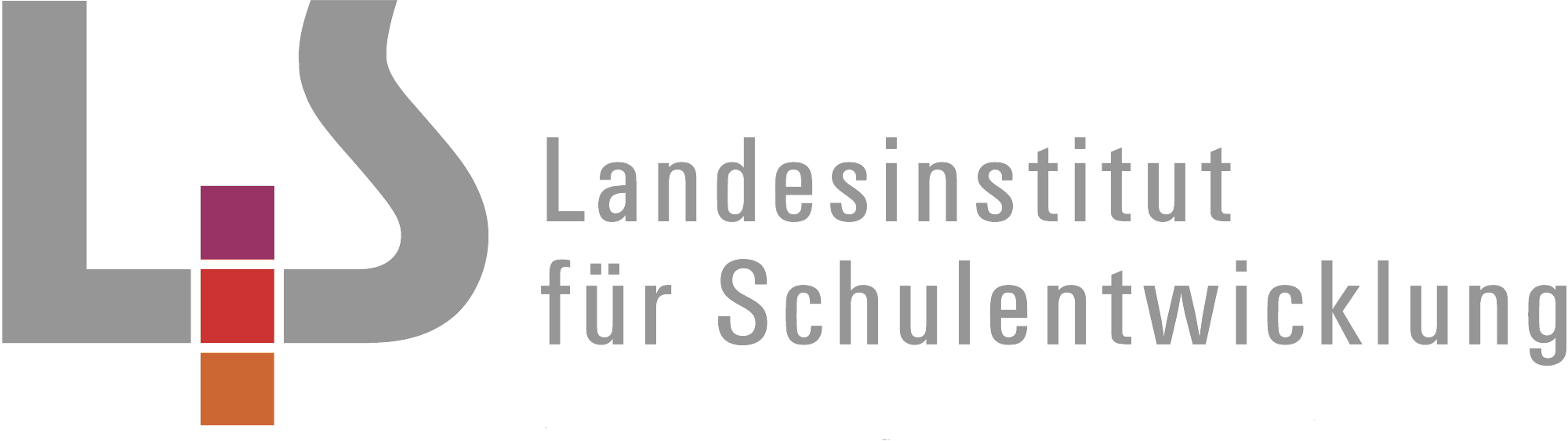 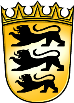 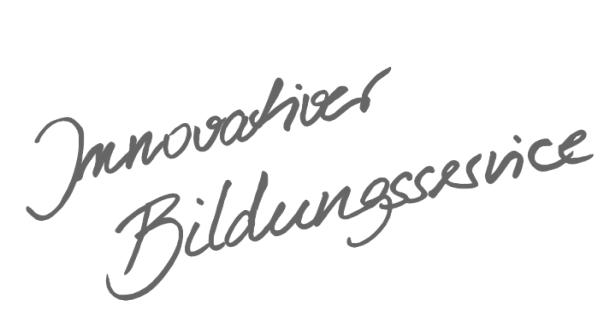 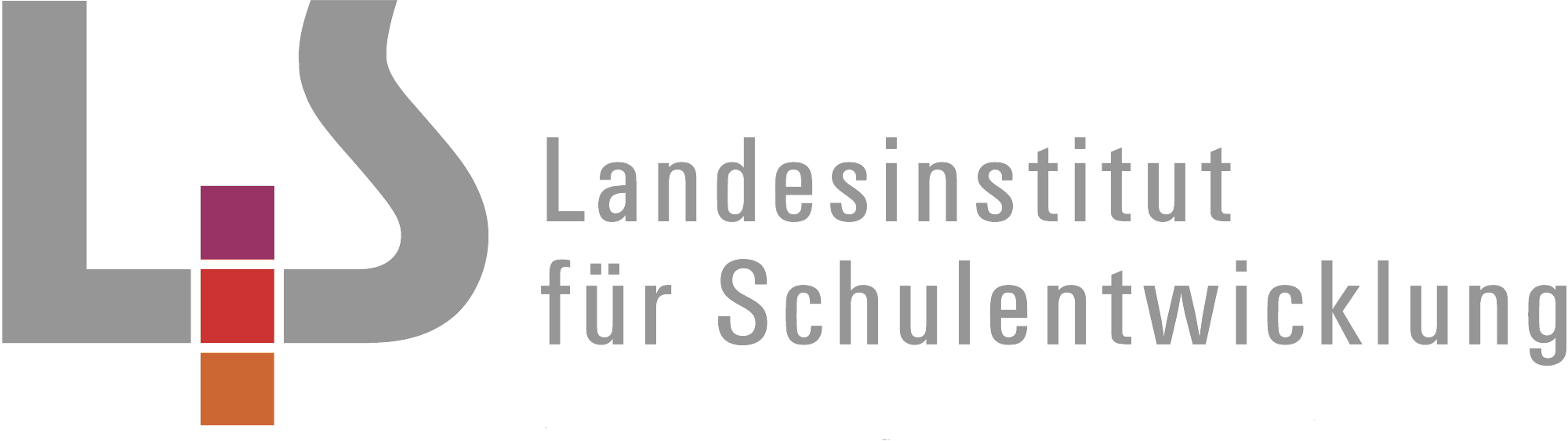 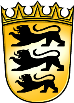 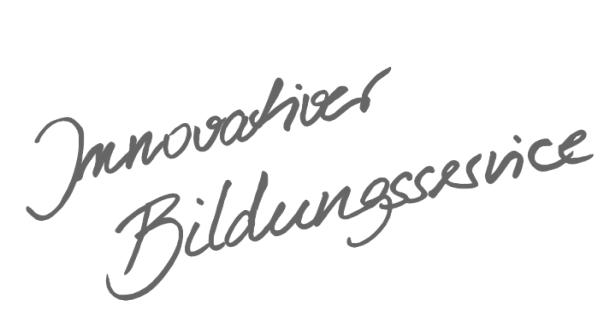 InhaltsverzeichnisAllgemeines Vorwort zu den BeispielcurriculaBeispielcurricula zeigen eine Möglichkeit auf, wie aus dem Bildungsplan unterrichtliche Praxis werden kann. Sie erheben hierbei keinen Anspruch einer normativen Vorgabe, sondern dienen vielmehr als beispielhafte Vorlage zur Unterrichtsplanung und -gestaltung. Diese kann bei der Erstellung oder Weiterentwicklung von schul- und fachspezifischen Jahresplanungen ebenso hilfreich sein wie bei der konkreten Unterrichtsplanung der Lehrkräfte. Curricula sind keine abgeschlossenen Produkte, sondern befinden sich in einem dauerhaften Entwicklungsprozess, müssen jeweils neu an die schulische Ausgangssituation angepasst werden und sollten auch nach den Erfahrungswerten vor Ort kontinuierlich fortgeschrieben und modifiziert werden. Sie sind somit sowohl an den Bildungsplan, als auch an den Kontext der jeweiligen Schule gebunden und müssen entsprechend angepasst werden. Das gilt auch für die Zeitplanung, welche vom Gesamtkonzept und den örtlichen Gegebenheiten abhängig und daher nur als Vorschlag zu betrachten ist.Der Aufbau der Beispielcurricula ist für alle Fächer einheitlich: Ein fachspezifisches Vorwort thematisiert die Besonderheiten des jeweiligen Fachcurriculums und gibt ggf. Lektürehinweise für das Curriculum, das sich in tabellarischer Form dem Vorwort anschließt.In den ersten beiden Spalten der vorliegenden Curricula werden beispielhafte Zuordnungen zwischen den prozess- und inhaltsbezogenen Kompetenzen dargestellt. Eine Ausnahme stellen die modernen Fremdsprachen dar, die aufgrund der fachspezifischen Architektur ihrer Pläne eine andere Spaltenkategorisierung gewählt haben. In der dritten Spalte wird vorgeschlagen, wie die Themen und Inhalte im Unterricht umgesetzt und konkretisiert werden können. In der vierten Spalte wird auf Möglichkeiten zur Vertiefung und Erweiterung des Kompetenzerwerbs im Rahmen des Schulcurriculums hingewiesen und aufgezeigt, wie die Leitperspektiven in den Fachunterricht eingebunden werden können und in welcher Hinsicht eine Zusammenarbeit mit anderen Fächern sinnvoll sein kann. An dieser Stelle finden sich auch Hinweise und Verlinkungen auf konkretes Unterrichtsmaterial. Die verschiedenen Niveaustufen des Gemeinsamen Bildungsplans der Sekundarstufe I werden in den Beispielcurricula ebenfalls berücksichtigt und mit konkreten Hinweisen zum differenzierten Vorgehen im Unterricht angereichert. Fachspezifisches VorwortIm Curriculum werden alle inhaltsbezogenen Teilkompetenzen bedient, zum Teil im Sinne der Nachhaltigkeit mehrfach. Um einen Kompetenzaufbau zu ermöglichen, sind insbesondere prozessbezogene Kompetenzen mehrfach berücksichtigt, allerdings bleiben entwicklungsbedingt in der Stufe 5/6 noch manche unberücksichtigt. In Spalte 3 ist unter anderem durch didaktisierende Fragestellungen bewusst der Versuch unternommen worden, Hilfen anzubieten, um Unterricht kompetenzorientiert zu planen und zu gestalten.Kompetenzorientierter Unterricht muss ganz wesentlich von individuellen Lernausgangslagen ausgehen und somit die konkrete Schüler/-innen-Gruppe im Blick haben. Das vorliegende Beispiel-Curriculum stellt daher zwar eine Hilfestellung dar, darf aber nicht ohne Berücksichtigung der jeweiligen Lerngruppe sozusagen stereotyp angewendet werden. Immer gehört auch der prüfende Blick dazu, ob Schülerinnen und Schüler eine ausgewiesene Kompetenz tatsächlich erworben haben und woran dies ersichtlich wird. Beispielcurriculum – Syrisch-Orthodoxe Religionslehre – Gymnasium – Klassen 5/6Bemerkungen: Da die Lerngruppe aus zusammengesetzten Klassenstufen (5-7 oder gar 5-10) besteht, muss die Lehrkraft darauf achten, welche Schülerin, welcher Schüler bereits welches Thema im Unterricht hatte. Eine Reflexion des Lernzuwachses sollte am Ende jeder Lernsequenz aufgegriffen werden. Ferner: Der syrisch-orthodoxe Religionsunterricht wird stets mit einem Gebet begonnen und beendet.Wie finde ich meinen Platz in der Gemeinschaft?6 Std.Wie finde ich meinen Platz in der Gemeinschaft?6 Std.Wie finde ich meinen Platz in der Gemeinschaft?6 Std.Wie finde ich meinen Platz in der Gemeinschaft?6 Std.Die Schülerinnen und Schüler kommen gespannt, aber auch mit vielen Fragen in der neuen Schulgemeinschaft an. In ökumenischer Zusammenarbeit und in Kooperation mit den Klassenlehrkräften sowie ausgehend vom konkreten Schulprofil engagiert sich der syrisch-orthodoxe Religionsunterricht besonders für die Integration der Kinder im neuen Lebensumfeld. Im Mittelpunkt steht die einzelne Schülerin, der einzelne Schüler mit ihren/seinen Bedürfnissen. Deswegen wird mit Leitfragen und Impulsen gearbeitet, in denen sich die Lebenswirklichkeit von Schülerinnen und Schülern widerspiegelt. Die Schülerinnen und Schüler kommen gespannt, aber auch mit vielen Fragen in der neuen Schulgemeinschaft an. In ökumenischer Zusammenarbeit und in Kooperation mit den Klassenlehrkräften sowie ausgehend vom konkreten Schulprofil engagiert sich der syrisch-orthodoxe Religionsunterricht besonders für die Integration der Kinder im neuen Lebensumfeld. Im Mittelpunkt steht die einzelne Schülerin, der einzelne Schüler mit ihren/seinen Bedürfnissen. Deswegen wird mit Leitfragen und Impulsen gearbeitet, in denen sich die Lebenswirklichkeit von Schülerinnen und Schülern widerspiegelt. Die Schülerinnen und Schüler kommen gespannt, aber auch mit vielen Fragen in der neuen Schulgemeinschaft an. In ökumenischer Zusammenarbeit und in Kooperation mit den Klassenlehrkräften sowie ausgehend vom konkreten Schulprofil engagiert sich der syrisch-orthodoxe Religionsunterricht besonders für die Integration der Kinder im neuen Lebensumfeld. Im Mittelpunkt steht die einzelne Schülerin, der einzelne Schüler mit ihren/seinen Bedürfnissen. Deswegen wird mit Leitfragen und Impulsen gearbeitet, in denen sich die Lebenswirklichkeit von Schülerinnen und Schülern widerspiegelt. Die Schülerinnen und Schüler kommen gespannt, aber auch mit vielen Fragen in der neuen Schulgemeinschaft an. In ökumenischer Zusammenarbeit und in Kooperation mit den Klassenlehrkräften sowie ausgehend vom konkreten Schulprofil engagiert sich der syrisch-orthodoxe Religionsunterricht besonders für die Integration der Kinder im neuen Lebensumfeld. Im Mittelpunkt steht die einzelne Schülerin, der einzelne Schüler mit ihren/seinen Bedürfnissen. Deswegen wird mit Leitfragen und Impulsen gearbeitet, in denen sich die Lebenswirklichkeit von Schülerinnen und Schülern widerspiegelt. Prozessbezogene KompetenzenInhaltsbezogene KompetenzenKonkretisierung,
Vorgehen im UnterrichtErgänzende Hinweise, Arbeitsmittel, Organisation, VerweiseDie Schülerinnen und Schüler könnenDie Schülerinnen und Schüler könnenAnkommen im RU: Überblick über Arbeitsweisen, Besonderheiten, Inhalte des RU, wie zum Beispiel Ritual, erste Begegnung mit einer biblischen Erzählung, Gespräche im StuhlkreisÜber Grundfragen der eigenen Identität nachdenken, z.B. Ich bin …, Ich kann …Das hilft mir …Das stärkt mich …Das ist mir wichtig …Das unterscheidet mich von anderen …Das habe ich mit anderen gemeinsamDer Fokus liegt auf den Stärken der einzelnen Schülerin, des einzelnen Schülers;  Bezug auf AT und NT –  Gaben des Geistes: AT:Gabe der ProphetieGabe der WunderGabe der WeisheitGabe des Glaubens und des GebetsNT:Mitteilung von WeisheitVermittlung von ErkenntnisGlaubenskraftKrankheiten heilenWunderprophetisches RedenUnterscheidung der GeisterZungenrede und deren DeutungLehrkraft teilt Bilder aus, die die unterschiedlichen Gaben verdeutlichen. Die Schülerinnen und Schüler setzen sich damit auseinander. Korrelation: Habe auch ich Gaben?Wir lernen uns kennen: Wer bin ich? Welche Fähigkeiten/Hobbys usw. habe ich?Erstellung eines Steckbriefes oder einer Mindmap („Das bin ich …“) mit Lichtbild oder Fingerabdruck, die an einer Wäscheleine am hinteren Ende des Klassenzimmers aufgehängt wirdRituale entwickelnKennenlernspiele, z.B. KugellagermethodeKoffer packen etc.Vordruck: Steckbrief oder MindmapWäscheleineWäscheklammern2.1 Wahrnehmen und Darstellen 1. die existenzielle Dimension von Situationen und Erfahrungen beschreiben2.1 Wahrnehmen und Darstellen2. Situationen erfassen, in denen Fragen nach Grund, Sinn, Ziel und Verantwortung des Lebens aufbrechen2.2 Deuten1. Grundformen religiöser Sprache erschließen2.2 Deuten2. ausgewählte Fachbegriffe und Glaubensaussagen sowie fachspezifische Methoden verstehen2.2 Deuten3. in Lebenszeugnissen und ästhetischen Ausdrucksformen Antwortversuche auf menschliche Grundfragen entdecken und darstellen2.3 Urteilen1. die Bedeutsamkeit von Glaubenszeugnissen und Grundaussagen des christlichen Glaubens für die gesellschaftliche Wirklichkeit und das Leben des Einzelnen prüfen2.3 Urteilen7. Herausforderungen sittlichen Handelns wahrnehmen, im Kontext ihrer eigenen Biografie reflektieren und in Beziehung zu kirchlichem Glauben und Leben setzen2.3 Urteilen8. Sach- und Werturteile unterscheiden2.4 Kommunizieren1. eigene Vorstellungen zu religiösen und ethischen Fragen verständlich erklären2.4 Kommunizieren3. aus der Perspektive des syrisch-orthodoxen Glaubens argumentieren3.1.1 Mensch(1) ausgehend von ihren Stärken und Schwächen – auch im Umgang mit anderen – sich mit den Fragen „Wer kann ich sein?" und „Wer will ich sein?" auseinandersetzen3.1.1 Mensch(4) begründen, was es bedeutet, dass der Mensch nach biblischer Auffassung ein Gemeinschaftswesen istAnkommen im RU: Überblick über Arbeitsweisen, Besonderheiten, Inhalte des RU, wie zum Beispiel Ritual, erste Begegnung mit einer biblischen Erzählung, Gespräche im StuhlkreisÜber Grundfragen der eigenen Identität nachdenken, z.B. Ich bin …, Ich kann …Das hilft mir …Das stärkt mich …Das ist mir wichtig …Das unterscheidet mich von anderen …Das habe ich mit anderen gemeinsamDer Fokus liegt auf den Stärken der einzelnen Schülerin, des einzelnen Schülers;  Bezug auf AT und NT –  Gaben des Geistes: AT:Gabe der ProphetieGabe der WunderGabe der WeisheitGabe des Glaubens und des GebetsNT:Mitteilung von WeisheitVermittlung von ErkenntnisGlaubenskraftKrankheiten heilenWunderprophetisches RedenUnterscheidung der GeisterZungenrede und deren DeutungLehrkraft teilt Bilder aus, die die unterschiedlichen Gaben verdeutlichen. Die Schülerinnen und Schüler setzen sich damit auseinander. Korrelation: Habe auch ich Gaben?Wir lernen uns kennen: Wer bin ich? Welche Fähigkeiten/Hobbys usw. habe ich?Erstellung eines Steckbriefes oder einer Mindmap („Das bin ich …“) mit Lichtbild oder Fingerabdruck, die an einer Wäscheleine am hinteren Ende des Klassenzimmers aufgehängt wirdRituale entwickelnKennenlernspiele, z.B. KugellagermethodeKoffer packen etc.Vordruck: Steckbrief oder MindmapWäscheleineWäscheklammern2.1 Wahrnehmen und Darstellen 1. die existenzielle Dimension von Situationen und Erfahrungen beschreiben2.1 Wahrnehmen und Darstellen2. Situationen erfassen, in denen Fragen nach Grund, Sinn, Ziel und Verantwortung des Lebens aufbrechen2.2 Deuten1. Grundformen religiöser Sprache erschließen2.2 Deuten2. ausgewählte Fachbegriffe und Glaubensaussagen sowie fachspezifische Methoden verstehen2.2 Deuten3. in Lebenszeugnissen und ästhetischen Ausdrucksformen Antwortversuche auf menschliche Grundfragen entdecken und darstellen2.3 Urteilen1. die Bedeutsamkeit von Glaubenszeugnissen und Grundaussagen des christlichen Glaubens für die gesellschaftliche Wirklichkeit und das Leben des Einzelnen prüfen2.3 Urteilen7. Herausforderungen sittlichen Handelns wahrnehmen, im Kontext ihrer eigenen Biografie reflektieren und in Beziehung zu kirchlichem Glauben und Leben setzen2.3 Urteilen8. Sach- und Werturteile unterscheiden2.4 Kommunizieren1. eigene Vorstellungen zu religiösen und ethischen Fragen verständlich erklären2.4 Kommunizieren3. aus der Perspektive des syrisch-orthodoxen Glaubens argumentieren3.1.1 Mensch(3) anhand von biblischen Texten erörtern, dass der Mensch aus christlicher Sicht Geschöpf Gottes ist (z.B. Gen 1,27 und Gen 2; Ps 8; Ps 139,13–16)3.1.2 Welt und Verantwortung(4) die Bedeutung der Goldenen Regel (Mt 7,12) und des Gebots der Nächstenliebe (Lev 19,18) für den Umgang miteinander erörternJeder ist einzigartig und wertvoll! Bedeutung des Namens, des Namenstags, des Geburtstags, ggf. des SternzeichensKalender mit Namenstagen/ Geburtstagen, Namenskerzen bastelndas Zusammenspiel von Selbst- und Nächstenliebe: Ich darf gut mit mir umgehenAchtsamkeitsübungendie Goldene Regel kennenlernen diese als Grundlage für die Klassenregeln verwenden, die für ein  gelingendes Mit- und Füreinander sorgenhier evtl. Recherche im Internet  entdeckendes LernenBastelmaterialienKerzenPlakateRollenspiele2.1 Wahrnehmen und Darstellen 1. die existenzielle Dimension von Situationen und Erfahrungen beschreiben2.1 Wahrnehmen und Darstellen2. Situationen erfassen, in denen Fragen nach Grund, Sinn, Ziel und Verantwortung des Lebens aufbrechen2.2 Deuten1. Grundformen religiöser Sprache erschließen2.2 Deuten2. ausgewählte Fachbegriffe und Glaubensaussagen sowie fachspezifische Methoden verstehen2.2 Deuten3. in Lebenszeugnissen und ästhetischen Ausdrucksformen Antwortversuche auf menschliche Grundfragen entdecken und darstellen2.3 Urteilen1. die Bedeutsamkeit von Glaubenszeugnissen und Grundaussagen des christlichen Glaubens für die gesellschaftliche Wirklichkeit und das Leben des Einzelnen prüfen2.3 Urteilen7. Herausforderungen sittlichen Handelns wahrnehmen, im Kontext ihrer eigenen Biografie reflektieren und in Beziehung zu kirchlichem Glauben und Leben setzen2.3 Urteilen8. Sach- und Werturteile unterscheiden2.4 Kommunizieren1. eigene Vorstellungen zu religiösen und ethischen Fragen verständlich erklären2.4 Kommunizieren3. aus der Perspektive des syrisch-orthodoxen Glaubens argumentieren3.1.1 Mensch (1) ausgehend von ihren Stärken und Schwächen – auch im Umgang mit anderen – sich mit den Fragen „Wer kann ich sein?" und „Wer will ich sein?" auseinandersetzen3.1.5 Jesus Christus(4) an einer Begegnungsgeschichte erklären, wie Jesus mit Menschen umgeht (Mt 8, 1–4, Mk 10,46–52, Lk 19,1–10)3.1.1 Mensch(2) erörtern, dass die Erfahrungen von Glück und Leid bei sich und anderen nach dem Warum fragen lassenKeiner ist perfekt.Klasseneinteilung in Gruppen:Standbilder und Rollenspiele werden vorbereitet und präsentiert.mögliches Standbild:Die Schülerinnen und Schüler versetzen sich in die Rolle ihres Vorbildes und präsentieren dies in einem Standbild.Was denke ich über andere? Lassen sich Meinungen ändern?Was erzählen andere über mich?Unterschied zwischen Meinung und VorurteilLehrkraft erzählt die Geschichte eines Blinden in Jericho auf syrisch-aramäisch. Die Schülerinnen und Schüler geben diese auf Deutsch wieder und setzen sie gruppenteilig in Bildern um. Zum Schluss ergibt sich die Geschichte in Form einer Bildergeschichte.Reflexion der Geschichte und KorrelationStandbildRollenspielekreatives SchreibenFolgende Methode kann angewandt werden: Schülerinnen und Schüler schreiben ihren Namen auf ein Blatt Papier. Es kommt zu einer Auslosung. Jede Schülerin und jeder Schüler schreibt nun seine Eindrücke in Form eines Briefes von dem im Los gezogenen Namen. Dieser Brief wird bei der Lehrkraft abgegeben. Am Ende des Schuljahres wird wieder ein Brief über die gleiche Schülerin oder den gleichen Schüler geschrieben und beide Briefe werden vom Verfasser miteinander verglichen  Meinung kann sich ändern.Reflexionsphase: Die Schülerinnen und Schüler sollen nun ein Fazit über ihre Meinungsänderung ziehen. 2.1 Wahrnehmen und Darstellen 1. die existenzielle Dimension von Situationen und Erfahrungen beschreiben2.1 Wahrnehmen und Darstellen2. Situationen erfassen, in denen Fragen nach Grund, Sinn, Ziel und Verantwortung des Lebens aufbrechen2.2 Deuten1. Grundformen religiöser Sprache erschließen2.2 Deuten2. ausgewählte Fachbegriffe und Glaubensaussagen sowie fachspezifische Methoden verstehen2.2 Deuten3. in Lebenszeugnissen und ästhetischen Ausdrucksformen Antwortversuche auf menschliche Grundfragen entdecken und darstellen2.3 Urteilen1. die Bedeutsamkeit von Glaubenszeugnissen und Grundaussagen des christlichen Glaubens für die gesellschaftliche Wirklichkeit und das Leben des Einzelnen prüfen2.3 Urteilen7. Herausforderungen sittlichen Handelns wahrnehmen, im Kontext ihrer eigenen Biografie reflektieren und in Beziehung zu kirchlichem Glauben und Leben setzen2.3 Urteilen8. Sach- und Werturteile unterscheiden2.4 Kommunizieren1. eigene Vorstellungen zu religiösen und ethischen Fragen verständlich erklären2.4 Kommunizieren3. aus der Perspektive des syrisch-orthodoxen Glaubens argumentieren3.1.2 Welt und Verantwortung(2 ) an Beispielen aus Schule und Lebensumfeld erörtern, unter welchen Bedingungen menschliches Zusammenleben gelingen oder zu Konflikten führen kann3.1.2 Welt und Verantwortung(5) Regeln reflektieren, um mit Konflikten in Schule und ihrer Lebenswelt gewaltfrei umzugehenFokus auf Zusammenleben und GemeinschaftKonflikte in Gesellschaft und Familie nennen und nach Ursachen und Lösungen suchen. Die Diskussion findet in Form der Fishbowl-Methode statt.Wiederholung der Klassenregeln§1 des Grundgesetzes kennenlernen und mit den Klassenregeln verbindenWas bedeutet Würde?RollenspieleKommunikationsübungen wichtig: Rahmenschaffung!Schüler sollen sich in diesem Rahmen bewegenFishbowl-MethodeKinder haben ein Recht auf körperliche und seelische Unversehrtheit (vgl. Kinderrechte).2.1 Wahrnehmen und Darstellen 1. die existenzielle Dimension von Situationen und Erfahrungen beschreiben2.1 Wahrnehmen und Darstellen2. Situationen erfassen, in denen Fragen nach Grund, Sinn, Ziel und Verantwortung des Lebens aufbrechen2.2 Deuten1. Grundformen religiöser Sprache erschließen2.2 Deuten2. ausgewählte Fachbegriffe und Glaubensaussagen sowie fachspezifische Methoden verstehen2.2 Deuten3. in Lebenszeugnissen und ästhetischen Ausdrucksformen Antwortversuche auf menschliche Grundfragen entdecken und darstellen2.3 Urteilen1. die Bedeutsamkeit von Glaubenszeugnissen und Grundaussagen des christlichen Glaubens für die gesellschaftliche Wirklichkeit und das Leben des Einzelnen prüfen2.3 Urteilen7. Herausforderungen sittlichen Handelns wahrnehmen, im Kontext ihrer eigenen Biografie reflektieren und in Beziehung zu kirchlichem Glauben und Leben setzen2.3 Urteilen8. Sach- und Werturteile unterscheiden2.4 Kommunizieren1. eigene Vorstellungen zu religiösen und ethischen Fragen verständlich erklären2.4 Kommunizieren3. aus der Perspektive des syrisch-orthodoxen Glaubens argumentieren3.1.2 Welt und Verantwortung(4) die Bedeutung der Goldenen Regel (Mt 7,12) und des Gebots der Nächstenliebe (Lev 19,18) für den Umgang miteinander erörternWiederholung der „Goldenen Regel“ und in diesem Zusammenhang einen Rap komponieren mit der Aufgabe, das Zitat von Martin Buber „Über das Du reift das Ich“ einzubauen2.1 Wahrnehmen und Darstellen 1. die existenzielle Dimension von Situationen und Erfahrungen beschreiben2.1 Wahrnehmen und Darstellen2. Situationen erfassen, in denen Fragen nach Grund, Sinn, Ziel und Verantwortung des Lebens aufbrechen2.2 Deuten1. Grundformen religiöser Sprache erschließen2.2 Deuten2. ausgewählte Fachbegriffe und Glaubensaussagen sowie fachspezifische Methoden verstehen2.2 Deuten3. in Lebenszeugnissen und ästhetischen Ausdrucksformen Antwortversuche auf menschliche Grundfragen entdecken und darstellen2.3 Urteilen1. die Bedeutsamkeit von Glaubenszeugnissen und Grundaussagen des christlichen Glaubens für die gesellschaftliche Wirklichkeit und das Leben des Einzelnen prüfen2.3 Urteilen7. Herausforderungen sittlichen Handelns wahrnehmen, im Kontext ihrer eigenen Biografie reflektieren und in Beziehung zu kirchlichem Glauben und Leben setzen2.3 Urteilen8. Sach- und Werturteile unterscheiden2.4 Kommunizieren1. eigene Vorstellungen zu religiösen und ethischen Fragen verständlich erklären2.4 Kommunizieren3. aus der Perspektive des syrisch-orthodoxen Glaubens argumentieren3.1.1 Mensch (5) Formen der Verständigung und eines gerechten Ausgleichs im eigenen Umfeld begründet entwerfen (z.B. Streitschlichtung)3.1.1 Mensch(6) sich damit auseinandersetzen, wie sich das Verhalten im Schulleben verändern kann, wenn die genannten Aspekte der christlichen Sicht vom Menschen beachtet werdenDie Schulsozialarbeit besucht die Schülerinnen und Schüler im Unterricht und arbeitet mit ihnen ein Präventionsprogramm aus. Ggf. Vorstellung der Streitschlichterdas Bild eines Streitschlichters malen und in Form einer Sprechblase die christlichen Werte und Normen verdeutlichen2.1 Wahrnehmen und Darstellen 1. die existenzielle Dimension von Situationen und Erfahrungen beschreiben2.1 Wahrnehmen und Darstellen2. Situationen erfassen, in denen Fragen nach Grund, Sinn, Ziel und Verantwortung des Lebens aufbrechen2.2 Deuten1. Grundformen religiöser Sprache erschließen2.2 Deuten2. ausgewählte Fachbegriffe und Glaubensaussagen sowie fachspezifische Methoden verstehen2.2 Deuten3. in Lebenszeugnissen und ästhetischen Ausdrucksformen Antwortversuche auf menschliche Grundfragen entdecken und darstellen2.3 Urteilen1. die Bedeutsamkeit von Glaubenszeugnissen und Grundaussagen des christlichen Glaubens für die gesellschaftliche Wirklichkeit und das Leben des Einzelnen prüfen2.3 Urteilen7. Herausforderungen sittlichen Handelns wahrnehmen, im Kontext ihrer eigenen Biografie reflektieren und in Beziehung zu kirchlichem Glauben und Leben setzen2.3 Urteilen8. Sach- und Werturteile unterscheiden2.4 Kommunizieren1. eigene Vorstellungen zu religiösen und ethischen Fragen verständlich erklären2.4 Kommunizieren3. aus der Perspektive des syrisch-orthodoxen Glaubens argumentieren3.1.2 Welt und Verantwortung (1) an Beispielen im persönlichen und sozialen Umfeld erklären, wie Menschen durch ihr Handeln Natur und Umwelt bewahren oder gefährdenUnsere Welt – Gottes SchöpfungWir Menschen sollen Gottes Schöpfung bewahren:Was trage ich dazu bei? Lerngang in die NaturReflexion:Durch welches Verhalten schädige ich meine Umwelt? Durch welches Verhalten trage ich zu einer sauberen Umwelt bei?Lerngang in die NaturSchöpfungspsalme lesen und gestaltenL BNE, BTV, PG, VB2. Beten: Gebete in syrisch-aramäischer Sprache lernen und verstehenca. 16 Std.2. Beten: Gebete in syrisch-aramäischer Sprache lernen und verstehenca. 16 Std.2. Beten: Gebete in syrisch-aramäischer Sprache lernen und verstehenca. 16 Std.2. Beten: Gebete in syrisch-aramäischer Sprache lernen und verstehenca. 16 Std.Die Schülerinnen und Schüler wiederholen die Grundgebete, die sie in der Grundschule erlernt haben, und lernen darüber hinaus das nicäno-konstantinopolitanische Glaubensbekenntnis; ferner Psalm 91 und 121; das Psalmgebet des Patriarchen Severus von Antiochien, das Ave Maria und die Gebete zu verstehen.  Die Schülerinnen und Schüler wiederholen die Grundgebete, die sie in der Grundschule erlernt haben, und lernen darüber hinaus das nicäno-konstantinopolitanische Glaubensbekenntnis; ferner Psalm 91 und 121; das Psalmgebet des Patriarchen Severus von Antiochien, das Ave Maria und die Gebete zu verstehen.  Die Schülerinnen und Schüler wiederholen die Grundgebete, die sie in der Grundschule erlernt haben, und lernen darüber hinaus das nicäno-konstantinopolitanische Glaubensbekenntnis; ferner Psalm 91 und 121; das Psalmgebet des Patriarchen Severus von Antiochien, das Ave Maria und die Gebete zu verstehen.  Die Schülerinnen und Schüler wiederholen die Grundgebete, die sie in der Grundschule erlernt haben, und lernen darüber hinaus das nicäno-konstantinopolitanische Glaubensbekenntnis; ferner Psalm 91 und 121; das Psalmgebet des Patriarchen Severus von Antiochien, das Ave Maria und die Gebete zu verstehen.  Prozessbezogene KompetenzenInhaltsbezogene KompetenzenKonkretisierung,
Vorgehen im UnterrichtErgänzende Hinweise, Arbeitsmittel, Organisation, VerweiseDie Schülerinnen und Schüler könnenDie Schülerinnen und Schüler könnenSitzkreis:Sensibilisierung auf das Thema „Gebet“ Einstieg mit verschiedenen Bildern von Betendenüber das Gebet sprechen:Menschen beten, weil …Menschen wenden sich an Gott, weil …zu Hause beten wir so …Ich bete, weil …Wiederholung der Grundgebete: das Kreuzzeichen (Im Namen des Vaters, des Sohnes …)Trishagion (Heilig bist Du, Gott)Unser Herr, vergib unsEhre sei dir, GottVaterunserDie Lehrkraft spielt auf einem CD-Player Psalm 91 und 121 ab. Über deren Inhalt tauschen sich die Schülerinnen und Schüler aus. Die Lehrkraft teilt Psalm 91 und 121 in syrisch-aramäischer Sprache aus und liest beide Psalmen mit den Schülerinnen und Schülern.Die Klasse wird in Gruppen eingeteilt. Jede Gruppe erhält unterschiedliche Psalmverse und übt diese in syrisch-aramäischer Sprache. Nach dem Üben werden die Psalmen im Plenum in der richtigen Reihenfolge vorgetragen.Im Plenum werden beide Psalmen gemeinsam gesungen. Des Weiteren erlernen die Schülerinnen und Schüler das Psalmgebet des Patriarchen Severus von Antiochien und das Ave Maria.Wichtig: Der Inhalt der Gebete wird mit den Schülerinnen und Schülern erschlossen.Generell: Das Anlegen eines Gebetbuches wird empfohlen.Bilderreflektierendes Gesprächggf. KugellagermethodeHör-CDFörderung der sozialen KompetenzSchülerinnen und Schüler werden ggf. am Ende der Lernsequenz die Psalmen singen2.1 Wahrnehmen und Darstellen3. religiöse Spuren in ihrer Lebenswelt sowie grundlegende Ausdrucksformen religiösen Glaubens beschreiben und sie in verschiedenen Kontexten wiedererkennen2.2 Deuten1. Grundformen religiöser Sprache erschließen2.2 Deuten2. ausgewählte Fachbegriffe und Glaubensaussagen sowie fachspezifische Methoden verstehen2.2 Deuten4. mit biblischen, patristischen und anderen für den syrisch-orthodoxen Glauben grundlegenden Texten sachgemäß umgehen2.2 Deuten5. religiöse Ausdrucksformen analysieren und als Ausdruck existenzieller Erfahrung deuten3.1.4 Gott(1) sich mit Gottesvorstellungen in Bildern, Liedern und Erzählungen auseinandersetzen3.1.4 Gott(5) untersuchen, was in Ritualen, Gebräuchen und Gesten über den Glauben an Gott zum Ausdruck kommt (z.B. Gebete, Lieder, Kreuzzeichen, Prostration)Sitzkreis:Sensibilisierung auf das Thema „Gebet“ Einstieg mit verschiedenen Bildern von Betendenüber das Gebet sprechen:Menschen beten, weil …Menschen wenden sich an Gott, weil …zu Hause beten wir so …Ich bete, weil …Wiederholung der Grundgebete: das Kreuzzeichen (Im Namen des Vaters, des Sohnes …)Trishagion (Heilig bist Du, Gott)Unser Herr, vergib unsEhre sei dir, GottVaterunserDie Lehrkraft spielt auf einem CD-Player Psalm 91 und 121 ab. Über deren Inhalt tauschen sich die Schülerinnen und Schüler aus. Die Lehrkraft teilt Psalm 91 und 121 in syrisch-aramäischer Sprache aus und liest beide Psalmen mit den Schülerinnen und Schülern.Die Klasse wird in Gruppen eingeteilt. Jede Gruppe erhält unterschiedliche Psalmverse und übt diese in syrisch-aramäischer Sprache. Nach dem Üben werden die Psalmen im Plenum in der richtigen Reihenfolge vorgetragen.Im Plenum werden beide Psalmen gemeinsam gesungen. Des Weiteren erlernen die Schülerinnen und Schüler das Psalmgebet des Patriarchen Severus von Antiochien und das Ave Maria.Wichtig: Der Inhalt der Gebete wird mit den Schülerinnen und Schülern erschlossen.Generell: Das Anlegen eines Gebetbuches wird empfohlen.Bilderreflektierendes Gesprächggf. KugellagermethodeHör-CDFörderung der sozialen KompetenzSchülerinnen und Schüler werden ggf. am Ende der Lernsequenz die Psalmen singen2.1 Wahrnehmen und Darstellen3. religiöse Spuren in ihrer Lebenswelt sowie grundlegende Ausdrucksformen religiösen Glaubens beschreiben und sie in verschiedenen Kontexten wiedererkennen2.2 Deuten1. Grundformen religiöser Sprache erschließen2.2 Deuten2. ausgewählte Fachbegriffe und Glaubensaussagen sowie fachspezifische Methoden verstehen2.2 Deuten4. mit biblischen, patristischen und anderen für den syrisch-orthodoxen Glauben grundlegenden Texten sachgemäß umgehen2.2 Deuten5. religiöse Ausdrucksformen analysieren und als Ausdruck existenzieller Erfahrung deuten3.1.4 Gott (6) erklären, wie der syrisch-orthodoxe Gottesdienst aufgebaut ist3.1.6 Kirche(6) sich mit Mitwirkungsmöglichkeiten in der syrisch-orthodoxen Pfarrgemeinde auseinandersetzen (z.B. gottesdienstliche Feiern, Ministranten, Kirchenchor)Nach dem Erlernen der Grundgebete wird der syrisch-orthodoxe Gottesdienst besprochen und erschlossen:Eröffnung (Wortgottesdienst: Gebete und Hymnen vor dem öffentlichen Gottesdienst)Hauptteil(Eucharistiefeier)Entlassung (Danksagung und Kommunionempfang) Die Schülerinnen und Schüler erzählen von ihren Eindrücken. Die Mitwirkungsmöglichkeiten (z.B. Ministrant, Teilnahme am Kinderchor) beim syrisch-orthodoxen Gottesdienst werden besprochen.Ggf. Film zum syrisch - orthodoxen GottesdienstL BTVDas Kirchenjahr nach dem Ritus der Syrisch-Orthodoxen Kirche von Antiochien ca. 12 Std.Das Kirchenjahr nach dem Ritus der Syrisch-Orthodoxen Kirche von Antiochien ca. 12 Std.Das Kirchenjahr nach dem Ritus der Syrisch-Orthodoxen Kirche von Antiochien ca. 12 Std.Das Kirchenjahr nach dem Ritus der Syrisch-Orthodoxen Kirche von Antiochien ca. 12 Std.Die Unterrichtseinheit soll nicht im Block unterrichtet werden. Sie ist angebunden an die christlichen Feste in der „Zeit der Kirchweihe“ (Qudosh ‘Ito), der „Fastenzeit“ (Saumo) und „Zeit der Auferstehung“ (Qyomto). Zielsetzung ist es, die jeweiligen Inhalte der Feste biblisch zu erschließen, aber auch zu verdeutlichen, wie der Glaube in verschiedenen Bräuchen seinen Ausdruck findet.Die Unterrichtseinheit soll nicht im Block unterrichtet werden. Sie ist angebunden an die christlichen Feste in der „Zeit der Kirchweihe“ (Qudosh ‘Ito), der „Fastenzeit“ (Saumo) und „Zeit der Auferstehung“ (Qyomto). Zielsetzung ist es, die jeweiligen Inhalte der Feste biblisch zu erschließen, aber auch zu verdeutlichen, wie der Glaube in verschiedenen Bräuchen seinen Ausdruck findet.Die Unterrichtseinheit soll nicht im Block unterrichtet werden. Sie ist angebunden an die christlichen Feste in der „Zeit der Kirchweihe“ (Qudosh ‘Ito), der „Fastenzeit“ (Saumo) und „Zeit der Auferstehung“ (Qyomto). Zielsetzung ist es, die jeweiligen Inhalte der Feste biblisch zu erschließen, aber auch zu verdeutlichen, wie der Glaube in verschiedenen Bräuchen seinen Ausdruck findet.Die Unterrichtseinheit soll nicht im Block unterrichtet werden. Sie ist angebunden an die christlichen Feste in der „Zeit der Kirchweihe“ (Qudosh ‘Ito), der „Fastenzeit“ (Saumo) und „Zeit der Auferstehung“ (Qyomto). Zielsetzung ist es, die jeweiligen Inhalte der Feste biblisch zu erschließen, aber auch zu verdeutlichen, wie der Glaube in verschiedenen Bräuchen seinen Ausdruck findet.Prozessbezogene KompetenzenInhaltsbezogene KompetenzenKonkretisierung,
Vorgehen im UnterrichtErgänzende Hinweise, Arbeitsmittel, Organisation, VerweiseDie Schülerinnen und Schüler könnenDie Schülerinnen und Schüler könnenEinführung in das Kirchenjahr der Syrisch-Orthodoxen Kirche von Antiochien:Abschnitte und Farbenlehre kennen-lernen:Zeit der Kirchweihe (Qudosh ‘Ito)Fastenzeit (Saumo)Zeit der Auferstehung (Qyomto)Besprechung der drei Abschnitte im Detail:Zeit der Kirchweihe: Anzahl der Sonntage und deren Besonderheiten, besondere Gebete, Melodien und Brauchtum in diesem Zeitraum. Alle Besonderheiten immer in Beziehung mit dem Leben des irdischen Jesus setzen.Schwerpunkt in diesem Abschnitt: Weihnachten und EpiphaniasFastenzeit: Anzahl der Sonntage und deren Besonderheiten, besondere Gebete, Melodien und Brauchtum in diesem Zeitraum. Alle Besonderheiten immer in Beziehung mit dem Leben des irdischen Jesus setzen.Schwerpunkt in diesem Abschnitt: PalmsonntagZeit der Auferstehung (Qyomto):Anzahl der Sonntage und deren Besonderheiten, besondere Gebete, Melodien und Brauchtum in diesem Zeitraum. Alle Besonderheiten immer in Beziehung mit dem Leben des auferstandenen Herrn setzen.Schwerpunkt in diesem Abschnitt: Ostern, Himmelfahrt, Pfingsten und deren BräucheZum Kirchenjahr und dem Brauchtum vgl. folgende Literatur: Bar-Hebräus-Verlag: Die syrisch-orthodoxen Christen. Zwischen Orient und Okzident.Kirchenjahr in Form eines großen Kreises aus Karton an die Tafel anbringenFarbenlehre kennenlernen und erschließen:Grün = Farbe des Lebens und der HoffnungWeiß = Farbe der durch die Taufe vermittelnde               ReinheitLila = Farbe der Buße und UmkehrSchwarz = Farbe des Schmerzes und der Trauer Rot = Farbe der göttlichen Liebe und Blut ChristiLiederbuchFilmsequenzen zur Fastenzeit und KarwocheLiederbuchBibelFilmsequenz: OsternLiederbuchBibelL BTVEinführung in das Kirchenjahr der Syrisch-Orthodoxen Kirche von Antiochien:Abschnitte und Farbenlehre kennen-lernen:Zeit der Kirchweihe (Qudosh ‘Ito)Fastenzeit (Saumo)Zeit der Auferstehung (Qyomto)Besprechung der drei Abschnitte im Detail:Zeit der Kirchweihe: Anzahl der Sonntage und deren Besonderheiten, besondere Gebete, Melodien und Brauchtum in diesem Zeitraum. Alle Besonderheiten immer in Beziehung mit dem Leben des irdischen Jesus setzen.Schwerpunkt in diesem Abschnitt: Weihnachten und EpiphaniasFastenzeit: Anzahl der Sonntage und deren Besonderheiten, besondere Gebete, Melodien und Brauchtum in diesem Zeitraum. Alle Besonderheiten immer in Beziehung mit dem Leben des irdischen Jesus setzen.Schwerpunkt in diesem Abschnitt: PalmsonntagZeit der Auferstehung (Qyomto):Anzahl der Sonntage und deren Besonderheiten, besondere Gebete, Melodien und Brauchtum in diesem Zeitraum. Alle Besonderheiten immer in Beziehung mit dem Leben des auferstandenen Herrn setzen.Schwerpunkt in diesem Abschnitt: Ostern, Himmelfahrt, Pfingsten und deren BräucheZum Kirchenjahr und dem Brauchtum vgl. folgende Literatur: Bar-Hebräus-Verlag: Die syrisch-orthodoxen Christen. Zwischen Orient und Okzident.Kirchenjahr in Form eines großen Kreises aus Karton an die Tafel anbringenFarbenlehre kennenlernen und erschließen:Grün = Farbe des Lebens und der HoffnungWeiß = Farbe der durch die Taufe vermittelnde               ReinheitLila = Farbe der Buße und UmkehrSchwarz = Farbe des Schmerzes und der Trauer Rot = Farbe der göttlichen Liebe und Blut ChristiLiederbuchFilmsequenzen zur Fastenzeit und KarwocheLiederbuchBibelFilmsequenz: OsternLiederbuchBibelL BTV2.1 Wahrnehmen und Darstellen3. religiöse Spuren in ihrer Lebenswelt sowie grundlegende Ausdrucksformen religiösen Glaubens beschreiben und sie in verschiedenen Kontexten wiedererkennen2.2 Deuten2. ausgewählte Fachbegriffe und Glaubensaussagen sowie fachspezifische Methoden verstehen2.2 Deuten5. religiöse Ausdrucksformen analysieren und als Ausdruck existenzieller Erfahrungen deuten2.3 Urteilen1. die Bedeutsamkeit von Glaubens-zeugnissen und Grundaussagen des christlichen Glaubens für die gesellschaftliche Wirklichkeit und das Leben des Einzelnen prüfen2.3 Urteilen2. Gemeinsamkeiten von Konfessionen, Religionen und Weltanschauungen sowie deren Unterschiede aus der Perspektive des syrisch-orthodoxen Glaubens analysieren2.4 Kommunizieren1. eigene Vorstellungen zu religiösen und ethischen Fragen verständlich erklären2.4 Kommunizieren3. aus der Perspektive des syrisch-orthodoxen Glaubens argumentieren2.5 Gestalten1. Elementen des christlichen Glaubens in gestalterischen Formen Ausdruck verleihen3.1.4 Gott(5) untersuchen, was in Ritualen, Gebräuchen und Gesten über den Glauben an Gott zum Ausdruck kommt (z.B. Gebete, Lieder, Kreuzzeichen, Prostration)3.1.4 Gott(6) erklären, wie der syrisch-orthodoxe Gottesdienst aufgebaut ist3.1.5 Jesus Christus(1) erklären, wie sich Lieder, Gebete, Bilder und Texte auf überlieferte Ereignisse aus dem Leben Jesu beziehen3.1.5 Jesus Christus(2) Texte aus der Jesusüberlieferung mit christlichen Festen in Beziehung setzen3.1.6 Kirche(1) zentrale Feste und Brauchtum im Kirchenjahr interpretierenEinführung in das Kirchenjahr der Syrisch-Orthodoxen Kirche von Antiochien:Abschnitte und Farbenlehre kennen-lernen:Zeit der Kirchweihe (Qudosh ‘Ito)Fastenzeit (Saumo)Zeit der Auferstehung (Qyomto)Besprechung der drei Abschnitte im Detail:Zeit der Kirchweihe: Anzahl der Sonntage und deren Besonderheiten, besondere Gebete, Melodien und Brauchtum in diesem Zeitraum. Alle Besonderheiten immer in Beziehung mit dem Leben des irdischen Jesus setzen.Schwerpunkt in diesem Abschnitt: Weihnachten und EpiphaniasFastenzeit: Anzahl der Sonntage und deren Besonderheiten, besondere Gebete, Melodien und Brauchtum in diesem Zeitraum. Alle Besonderheiten immer in Beziehung mit dem Leben des irdischen Jesus setzen.Schwerpunkt in diesem Abschnitt: PalmsonntagZeit der Auferstehung (Qyomto):Anzahl der Sonntage und deren Besonderheiten, besondere Gebete, Melodien und Brauchtum in diesem Zeitraum. Alle Besonderheiten immer in Beziehung mit dem Leben des auferstandenen Herrn setzen.Schwerpunkt in diesem Abschnitt: Ostern, Himmelfahrt, Pfingsten und deren BräucheZum Kirchenjahr und dem Brauchtum vgl. folgende Literatur: Bar-Hebräus-Verlag: Die syrisch-orthodoxen Christen. Zwischen Orient und Okzident.Kirchenjahr in Form eines großen Kreises aus Karton an die Tafel anbringenFarbenlehre kennenlernen und erschließen:Grün = Farbe des Lebens und der HoffnungWeiß = Farbe der durch die Taufe vermittelnde               ReinheitLila = Farbe der Buße und UmkehrSchwarz = Farbe des Schmerzes und der Trauer Rot = Farbe der göttlichen Liebe und Blut ChristiLiederbuchFilmsequenzen zur Fastenzeit und KarwocheLiederbuchBibelFilmsequenz: OsternLiederbuchBibelL BTVDie Bibel, das heilige Buch der Christenca. 12 Std.Die Bibel, das heilige Buch der Christenca. 12 Std.Die Bibel, das heilige Buch der Christenca. 12 Std.Die Bibel, das heilige Buch der Christenca. 12 Std.Die Bibel, das heilige Buch der Christenca. 12 Std.Die folgende Unterrichtseinheit baut auf dem Grundschulwissen der Schülerinnen und Schüler auf. Sie vertieft die Grundlagen und schafft Verstehenszugänge für den Umgang mit der Bibel, die in den Standardzeiträumen immer wieder aufgegriffen und erweitert werden. Hier ist darauf zu achten, dass die Schülerinnen und Schüler immer wieder Textpassagen in ihrer Muttersprache, syrisch-aramäisch, lesen und verstehen.Die folgende Unterrichtseinheit baut auf dem Grundschulwissen der Schülerinnen und Schüler auf. Sie vertieft die Grundlagen und schafft Verstehenszugänge für den Umgang mit der Bibel, die in den Standardzeiträumen immer wieder aufgegriffen und erweitert werden. Hier ist darauf zu achten, dass die Schülerinnen und Schüler immer wieder Textpassagen in ihrer Muttersprache, syrisch-aramäisch, lesen und verstehen.Die folgende Unterrichtseinheit baut auf dem Grundschulwissen der Schülerinnen und Schüler auf. Sie vertieft die Grundlagen und schafft Verstehenszugänge für den Umgang mit der Bibel, die in den Standardzeiträumen immer wieder aufgegriffen und erweitert werden. Hier ist darauf zu achten, dass die Schülerinnen und Schüler immer wieder Textpassagen in ihrer Muttersprache, syrisch-aramäisch, lesen und verstehen.Die folgende Unterrichtseinheit baut auf dem Grundschulwissen der Schülerinnen und Schüler auf. Sie vertieft die Grundlagen und schafft Verstehenszugänge für den Umgang mit der Bibel, die in den Standardzeiträumen immer wieder aufgegriffen und erweitert werden. Hier ist darauf zu achten, dass die Schülerinnen und Schüler immer wieder Textpassagen in ihrer Muttersprache, syrisch-aramäisch, lesen und verstehen.Die folgende Unterrichtseinheit baut auf dem Grundschulwissen der Schülerinnen und Schüler auf. Sie vertieft die Grundlagen und schafft Verstehenszugänge für den Umgang mit der Bibel, die in den Standardzeiträumen immer wieder aufgegriffen und erweitert werden. Hier ist darauf zu achten, dass die Schülerinnen und Schüler immer wieder Textpassagen in ihrer Muttersprache, syrisch-aramäisch, lesen und verstehen.Prozessbezogene KompetenzenInhaltsbezogene KompetenzenKonkretisierung,
Vorgehen im UnterrichtErgänzende Hinweise, Arbeitsmittel, Organisation, VerweiseErgänzende Hinweise, Arbeitsmittel, Organisation, VerweiseDie Schülerinnen und Schüler könnenDie Schülerinnen und Schüler könnenBibelstellen (Buch, Kapitel, Vers) suchen und finden  Texte in der Bibel in syrisch-aramäischer Sprache lesendas Buch der Bücher – Bibel als BibliothekDefinitionen von Bibel, AT, NT, EvangeliumBibel – das meistverkaufte Buch:die Besonderheit der Bibel herausarbeitenBibelstellen (Buch, Kapitel, Vers) suchen und finden  Texte in der Bibel in syrisch-aramäischer Sprache lesendas Buch der Bücher – Bibel als BibliothekDefinitionen von Bibel, AT, NT, EvangeliumBibel – das meistverkaufte Buch:die Besonderheit der Bibel herausarbeiten2.1 Wahrnehmen und Darstellen2. Situationen erfassen, in denen Fragen nach Grund, Sinn, Ziel und Verantwortung des Lebens aufbrechen2.2 Deuten1. Grundformen religiöser Sprache erschließen2.2 Deuten2. ausgewählte Fachbegriffe und Glaubensaussagen sowie fachspezifische Methoden verstehen2.2 Deuten4. mit biblischen, patristischen und anderen für den syrisch-orthodoxen Glauben grundlegenden Texten sachgemäß umgehen2.3 Urteilen1. die Bedeutsamkeit von Glaubens-zeugnissen und Grundaussagen des christlichen Glaubens für die gesellschaftliche Wirklichkeit und das Leben des Einzelnen prüfen2.5 Gestalten2. typische Sprachformen der Bibel transformieren3.1.3 Bibel(1) zeigen, dass sie vorgegebene Bibelstellen in der biblischen Bibliothek gezielt finden3.1.3 Bibel(4) Eigenheiten biblischer Textgattungen (Evangelium, Brief) erörternBibelstellen (Buch, Kapitel, Vers) suchen und finden  Texte in der Bibel in syrisch-aramäischer Sprache lesendas Buch der Bücher – Bibel als BibliothekDefinitionen von Bibel, AT, NT, EvangeliumBibel – das meistverkaufte Buch:die Besonderheit der Bibel herausarbeitenBibelstellen (Buch, Kapitel, Vers) suchen und finden  Texte in der Bibel in syrisch-aramäischer Sprache lesendas Buch der Bücher – Bibel als BibliothekDefinitionen von Bibel, AT, NT, EvangeliumBibel – das meistverkaufte Buch:die Besonderheit der Bibel herausarbeitenBibelausstellung (deutsche Bibel, syrisch-aramäische Bibel, griechische Bibel …)Bibelrallye, Bibelquiz, Bibelfußball2.1 Wahrnehmen und Darstellen2. Situationen erfassen, in denen Fragen nach Grund, Sinn, Ziel und Verantwortung des Lebens aufbrechen2.2 Deuten1. Grundformen religiöser Sprache erschließen2.2 Deuten2. ausgewählte Fachbegriffe und Glaubensaussagen sowie fachspezifische Methoden verstehen2.2 Deuten4. mit biblischen, patristischen und anderen für den syrisch-orthodoxen Glauben grundlegenden Texten sachgemäß umgehen2.3 Urteilen1. die Bedeutsamkeit von Glaubens-zeugnissen und Grundaussagen des christlichen Glaubens für die gesellschaftliche Wirklichkeit und das Leben des Einzelnen prüfen2.5 Gestalten2. typische Sprachformen der Bibel transformieren3.1.3 Bibel(1) zeigen, dass sie vorgegebene Bibelstellen in der biblischen Bibliothek gezielt finden3.1.3 Bibel(4) Eigenheiten biblischer Textgattungen (Evangelium, Brief) erörternBibelstellen (Buch, Kapitel, Vers) suchen und finden  Texte in der Bibel in syrisch-aramäischer Sprache lesendas Buch der Bücher – Bibel als BibliothekDefinitionen von Bibel, AT, NT, EvangeliumBibel – das meistverkaufte Buch:die Besonderheit der Bibel herausarbeitenBibelstellen (Buch, Kapitel, Vers) suchen und finden  Texte in der Bibel in syrisch-aramäischer Sprache lesendas Buch der Bücher – Bibel als BibliothekDefinitionen von Bibel, AT, NT, EvangeliumBibel – das meistverkaufte Buch:die Besonderheit der Bibel herausarbeitenBibelbibliothek erstellenLieblingsstellenausgewählte Textstellen vergleichenWandteppich erstellen aus LieblingszitatenAufstellung einer kleinen Statistik über das meistverkaufte Buch der Welt (aus Schülersicht)Die Klasse nennt fünf Bücher, die aus ihrer Sicht die meistverkauften Bücher sind. Anschließend wird abgestimmt. Um das zu erzielende Ergebnis zu erreichen, folgt eine Internetrecherche.Anschließende Reflexion: Warum ist die Bibel das meistverkaufte Buch der Welt?2.1 Wahrnehmen und Darstellen2. Situationen erfassen, in denen Fragen nach Grund, Sinn, Ziel und Verantwortung des Lebens aufbrechen2.2 Deuten1. Grundformen religiöser Sprache erschließen2.2 Deuten2. ausgewählte Fachbegriffe und Glaubensaussagen sowie fachspezifische Methoden verstehen2.2 Deuten4. mit biblischen, patristischen und anderen für den syrisch-orthodoxen Glauben grundlegenden Texten sachgemäß umgehen2.3 Urteilen1. die Bedeutsamkeit von Glaubens-zeugnissen und Grundaussagen des christlichen Glaubens für die gesellschaftliche Wirklichkeit und das Leben des Einzelnen prüfen2.5 Gestalten2. typische Sprachformen der Bibel transformieren3.1.3 Bibel(2) den Weg von der mündlichen zur schriftlichen Überlieferung in Grundzügen erörternIst die Bibel vom Himmel gefallen?Erarbeitung eines Zeitstrahls in Partnerarbeit zur Entstehung der Bibel (mündliche Überlieferung, schriftliche Tradierung)Wann entstanden die Evangelien und wann die Paulusbriefe?Symbol zum jeweiligen Evangelium kennenlernen und besprechen:Mensch, Löwe, Stier, Adlervom Papyrus zum BuchdruckIst die Bibel vom Himmel gefallen?Erarbeitung eines Zeitstrahls in Partnerarbeit zur Entstehung der Bibel (mündliche Überlieferung, schriftliche Tradierung)Wann entstanden die Evangelien und wann die Paulusbriefe?Symbol zum jeweiligen Evangelium kennenlernen und besprechen:Mensch, Löwe, Stier, Adlervom Papyrus zum BuchdruckZeitstrahl (AT, NT)Lieblingsstelle auf Papyrus schreiben2.1 Wahrnehmen und Darstellen2. Situationen erfassen, in denen Fragen nach Grund, Sinn, Ziel und Verantwortung des Lebens aufbrechen2.2 Deuten1. Grundformen religiöser Sprache erschließen2.2 Deuten2. ausgewählte Fachbegriffe und Glaubensaussagen sowie fachspezifische Methoden verstehen2.2 Deuten4. mit biblischen, patristischen und anderen für den syrisch-orthodoxen Glauben grundlegenden Texten sachgemäß umgehen2.3 Urteilen1. die Bedeutsamkeit von Glaubens-zeugnissen und Grundaussagen des christlichen Glaubens für die gesellschaftliche Wirklichkeit und das Leben des Einzelnen prüfen2.5 Gestalten2. typische Sprachformen der Bibel transformieren3.1.3 Bibel(5) konkrete Situationen aus ihrem Umfeld mit Erfahrungen, von denen biblische Geschichten erzählen, erörtern3.1.3 Bibel(3) über Formen bildhafter Sprache in der Bibel und ausgewählte Symbole (Weg, Wasser, Licht, Brot, Feuer) diskutierenAusgabe eines Fragebogens mit folgenden Fragen:Warum ist die Bibel für Christen wichtig?Ist mir die Bibel wichtig? Wenn ja, warum? Welche Bedeutung hat die Bibel für mich?Kann man auf die Bibel verzichten?Viele Menschen schöpfen aus biblischen Texten Kraft und Inspiration für ihr tägliches Leben. „Mein Vater war ein heimatloser Aramäer“ (Dtn 26, 5): Dieses Zitat auf heute übertragen (Erarbeitung einer Mindmap an der Tafel)Erschließung der verschiedenen Symbole im GesprächAusgabe eines Fragebogens mit folgenden Fragen:Warum ist die Bibel für Christen wichtig?Ist mir die Bibel wichtig? Wenn ja, warum? Welche Bedeutung hat die Bibel für mich?Kann man auf die Bibel verzichten?Viele Menschen schöpfen aus biblischen Texten Kraft und Inspiration für ihr tägliches Leben. „Mein Vater war ein heimatloser Aramäer“ (Dtn 26, 5): Dieses Zitat auf heute übertragen (Erarbeitung einer Mindmap an der Tafel)Erschließung der verschiedenen Symbole im GesprächDie meisten Schülerinnen und Schüler kommen aus Familien, deren Eltern nach Deutschland geflohen sindEntdeckendes LernenLehrkraft stellt Requisiten zur Verfügung3.1.3 Bibel(6) biblische Texte in neuen Ausdrucksformen gestaltenUmsetzung einer Textpassage (Wunder, Heilungen, Erzählungen, …) aus dem Evangelium in Form eines RollenspielsUmsetzung einer Textpassage (Wunder, Heilungen, Erzählungen, …) aus dem Evangelium in Form eines RollenspielsL MBGott: Schöpfer des Himmels und der Erde und sein Wirken in der Weltca. 15 Std.Gott: Schöpfer des Himmels und der Erde und sein Wirken in der Weltca. 15 Std.Gott: Schöpfer des Himmels und der Erde und sein Wirken in der Weltca. 15 Std.Gott: Schöpfer des Himmels und der Erde und sein Wirken in der Weltca. 15 Std.Gott: Schöpfer des Himmels und der Erde und sein Wirken in der Weltca. 15 Std.Gott: Schöpfer des Himmels und der Erde und sein Wirken in der Weltca. 15 Std.Die Schülerinnen und Schüler lernen Gott als Schöpfer, Herr der Welt und der Menschheit kennen – einschließlich seines Wirkens.Die Schülerinnen und Schüler lernen Gott als Schöpfer, Herr der Welt und der Menschheit kennen – einschließlich seines Wirkens.Die Schülerinnen und Schüler lernen Gott als Schöpfer, Herr der Welt und der Menschheit kennen – einschließlich seines Wirkens.Die Schülerinnen und Schüler lernen Gott als Schöpfer, Herr der Welt und der Menschheit kennen – einschließlich seines Wirkens.Die Schülerinnen und Schüler lernen Gott als Schöpfer, Herr der Welt und der Menschheit kennen – einschließlich seines Wirkens.Die Schülerinnen und Schüler lernen Gott als Schöpfer, Herr der Welt und der Menschheit kennen – einschließlich seines Wirkens.Prozessbezogene KompetenzenInhaltsbezogene KompetenzenInhaltsbezogene KompetenzenKonkretisierung,
Vorgehen im UnterrichtErgänzende Hinweise, Arbeitsmittel, Organisation, VerweiseErgänzende Hinweise, Arbeitsmittel, Organisation, VerweiseDie Schülerinnen und Schüler könnenDie Schülerinnen und Schüler könnenDie Schülerinnen und Schüler könnenGottesvorstellung der Kirchenväter kennenlernen – in Form von Liedern (Ephräm der Syrer und Jakob von Sarug)Inhalte der Lieder besprechen und erörternWie sieht meine Gottesvorstellung aus?Die Schülerinnen und Schüler malen ihre Gottesvorstellung auf ein Blatt und stellen ihr Bild der Klasse vor. Im Plenum werden die verschiedenen Gottesvorstellungen besprochen. Wichtig: Es gibt kein richtig oder falsch.Die verschiedenen Bilder können hinten im Klassenzimmer aufgehängt werden.Gottesvorstellung der Kirchenväter kennenlernen – in Form von Liedern (Ephräm der Syrer und Jakob von Sarug)Inhalte der Lieder besprechen und erörternWie sieht meine Gottesvorstellung aus?Die Schülerinnen und Schüler malen ihre Gottesvorstellung auf ein Blatt und stellen ihr Bild der Klasse vor. Im Plenum werden die verschiedenen Gottesvorstellungen besprochen. Wichtig: Es gibt kein richtig oder falsch.Die verschiedenen Bilder können hinten im Klassenzimmer aufgehängt werden.2.1 Wahrnehmen und Darstellen2. Situationen erfassen, in denen Fragen nach Grund, Sinn, Ziel und Verantwortung des Lebens aufbrechen2.2 Deuten1. Grundformen religiöser Sprache erschließen2.2 Deuten2. ausgewählte Fachbegriffe und Glaubensaussagen sowie fachspezifische Methoden verstehen2.2 Deuten4. mit biblischen, patristischen und anderen für den syrisch-orthodoxen Glauben grundlegenden Texten sachgemäß umgehen2.5 Gestalten1. Elementen des christlichen Glaubens in gestalterischen Formen Ausdruck verleihen2.5 Gestalten2. typische Sprachformen der Bibel transformieren2.5 Gestalten3. Aspekten des christlichen Glaubens kreativ Ausdruck verleihen2.1 Wahrnehmen und Darstellen2. Situationen erfassen, in denen Fragen nach Grund, Sinn, Ziel und Verantwortung des Lebens aufbrechen2.2 Deuten1. Grundformen religiöser Sprache erschließen2.2 Deuten2. ausgewählte Fachbegriffe und Glaubensaussagen sowie fachspezifische Methoden verstehen2.2 Deuten4. mit biblischen, patristischen und anderen für den syrisch-orthodoxen Glauben grundlegenden Texten sachgemäß umgehen2.5 Gestalten1. Elementen des christlichen Glaubens in gestalterischen Formen Ausdruck verleihen2.5 Gestalten2. typische Sprachformen der Bibel transformieren2.5 Gestalten3. Aspekten des christlichen Glaubens kreativ Ausdruck verleihen3.1.4 Gott(1) sich mit Gottesvorstellungen in Bildern, Liedern und Erzählungen auseinandersetzen3.1.4 Gott(2) Gemeinsamkeiten und Unterschiede zwischen verschiedenen Gottesvorstellungen erörternGottesvorstellung der Kirchenväter kennenlernen – in Form von Liedern (Ephräm der Syrer und Jakob von Sarug)Inhalte der Lieder besprechen und erörternWie sieht meine Gottesvorstellung aus?Die Schülerinnen und Schüler malen ihre Gottesvorstellung auf ein Blatt und stellen ihr Bild der Klasse vor. Im Plenum werden die verschiedenen Gottesvorstellungen besprochen. Wichtig: Es gibt kein richtig oder falsch.Die verschiedenen Bilder können hinten im Klassenzimmer aufgehängt werden.Gottesvorstellung der Kirchenväter kennenlernen – in Form von Liedern (Ephräm der Syrer und Jakob von Sarug)Inhalte der Lieder besprechen und erörternWie sieht meine Gottesvorstellung aus?Die Schülerinnen und Schüler malen ihre Gottesvorstellung auf ein Blatt und stellen ihr Bild der Klasse vor. Im Plenum werden die verschiedenen Gottesvorstellungen besprochen. Wichtig: Es gibt kein richtig oder falsch.Die verschiedenen Bilder können hinten im Klassenzimmer aufgehängt werden.LiederbuchGebetbuchWäscheleineWäscheklammer2.1 Wahrnehmen und Darstellen2. Situationen erfassen, in denen Fragen nach Grund, Sinn, Ziel und Verantwortung des Lebens aufbrechen2.2 Deuten1. Grundformen religiöser Sprache erschließen2.2 Deuten2. ausgewählte Fachbegriffe und Glaubensaussagen sowie fachspezifische Methoden verstehen2.2 Deuten4. mit biblischen, patristischen und anderen für den syrisch-orthodoxen Glauben grundlegenden Texten sachgemäß umgehen2.5 Gestalten1. Elementen des christlichen Glaubens in gestalterischen Formen Ausdruck verleihen2.5 Gestalten2. typische Sprachformen der Bibel transformieren2.5 Gestalten3. Aspekten des christlichen Glaubens kreativ Ausdruck verleihen2.1 Wahrnehmen und Darstellen2. Situationen erfassen, in denen Fragen nach Grund, Sinn, Ziel und Verantwortung des Lebens aufbrechen2.2 Deuten1. Grundformen religiöser Sprache erschließen2.2 Deuten2. ausgewählte Fachbegriffe und Glaubensaussagen sowie fachspezifische Methoden verstehen2.2 Deuten4. mit biblischen, patristischen und anderen für den syrisch-orthodoxen Glauben grundlegenden Texten sachgemäß umgehen2.5 Gestalten1. Elementen des christlichen Glaubens in gestalterischen Formen Ausdruck verleihen2.5 Gestalten2. typische Sprachformen der Bibel transformieren2.5 Gestalten3. Aspekten des christlichen Glaubens kreativ Ausdruck verleihen3.1.4 Gott(1) sich mit Gottesvorstellungen in Bildern, Liedern und Erzählungen auseinandersetzen3.1.4 Gott(2) Gemeinsamkeiten und Unterschiede zwischen verschiedenen Gottesvorstellungen erörternGottesvorstellung der Kirchenväter kennenlernen – in Form von Liedern (Ephräm der Syrer und Jakob von Sarug)Inhalte der Lieder besprechen und erörternWie sieht meine Gottesvorstellung aus?Die Schülerinnen und Schüler malen ihre Gottesvorstellung auf ein Blatt und stellen ihr Bild der Klasse vor. Im Plenum werden die verschiedenen Gottesvorstellungen besprochen. Wichtig: Es gibt kein richtig oder falsch.Die verschiedenen Bilder können hinten im Klassenzimmer aufgehängt werden.Gottesvorstellung der Kirchenväter kennenlernen – in Form von Liedern (Ephräm der Syrer und Jakob von Sarug)Inhalte der Lieder besprechen und erörternWie sieht meine Gottesvorstellung aus?Die Schülerinnen und Schüler malen ihre Gottesvorstellung auf ein Blatt und stellen ihr Bild der Klasse vor. Im Plenum werden die verschiedenen Gottesvorstellungen besprochen. Wichtig: Es gibt kein richtig oder falsch.Die verschiedenen Bilder können hinten im Klassenzimmer aufgehängt werden.BibelFantasiereiseKugellagermethodeFilm zur Schöpfung2.1 Wahrnehmen und Darstellen2. Situationen erfassen, in denen Fragen nach Grund, Sinn, Ziel und Verantwortung des Lebens aufbrechen2.2 Deuten1. Grundformen religiöser Sprache erschließen2.2 Deuten2. ausgewählte Fachbegriffe und Glaubensaussagen sowie fachspezifische Methoden verstehen2.2 Deuten4. mit biblischen, patristischen und anderen für den syrisch-orthodoxen Glauben grundlegenden Texten sachgemäß umgehen2.5 Gestalten1. Elementen des christlichen Glaubens in gestalterischen Formen Ausdruck verleihen2.5 Gestalten2. typische Sprachformen der Bibel transformieren2.5 Gestalten3. Aspekten des christlichen Glaubens kreativ Ausdruck verleihen2.1 Wahrnehmen und Darstellen2. Situationen erfassen, in denen Fragen nach Grund, Sinn, Ziel und Verantwortung des Lebens aufbrechen2.2 Deuten1. Grundformen religiöser Sprache erschließen2.2 Deuten2. ausgewählte Fachbegriffe und Glaubensaussagen sowie fachspezifische Methoden verstehen2.2 Deuten4. mit biblischen, patristischen und anderen für den syrisch-orthodoxen Glauben grundlegenden Texten sachgemäß umgehen2.5 Gestalten1. Elementen des christlichen Glaubens in gestalterischen Formen Ausdruck verleihen2.5 Gestalten2. typische Sprachformen der Bibel transformieren2.5 Gestalten3. Aspekten des christlichen Glaubens kreativ Ausdruck verleihen3.1.2 Welt und Verantwortung(3) erörtern, dass die biblischen Schöpfungstexte (Gen 1,1–2,4a; Ps 104; im Unterschied zu  naturwissenschaftlichen Aussagen zur Weltentstehung) Lob und Dank für Gottes Schöpfung zum Ausdruck bringenSchöpfungstext gemeinsam lesen,  darüber sprechen und über deren Inhalt  reflektieren: „Gott ist Schöpfer, Herr der Welt und der Menschheit!“wichtige inhaltliche Punkte:der Mensch – Abbild Gottes!Adam, der Mann und Eva, die FrauSchöpfung und Verantwortung!ggf. die Schöpfungstage gruppenteilig malen lassen und im Plenum vorstellenSchöpfungstext gemeinsam lesen,  darüber sprechen und über deren Inhalt  reflektieren: „Gott ist Schöpfer, Herr der Welt und der Menschheit!“wichtige inhaltliche Punkte:der Mensch – Abbild Gottes!Adam, der Mann und Eva, die FrauSchöpfung und Verantwortung!ggf. die Schöpfungstage gruppenteilig malen lassen und im Plenum vorstellenFantasiereisenZeitungstexte mitbringen und vorstellen – Wo ist Gott: bei Flugkatastrophen, bei Kriegen, etc.?Texte der Kirchenväter (Ephräm der Syrer, Jakob von Sarug) im Unterricht einsetzen und über deren Inhalt sprechenbiblische Geschichten erzählen ggf. ein Film zu David anschauen2.1 Wahrnehmen und Darstellen2. Situationen erfassen, in denen Fragen nach Grund, Sinn, Ziel und Verantwortung des Lebens aufbrechen2.2 Deuten1. Grundformen religiöser Sprache erschließen2.2 Deuten2. ausgewählte Fachbegriffe und Glaubensaussagen sowie fachspezifische Methoden verstehen2.2 Deuten4. mit biblischen, patristischen und anderen für den syrisch-orthodoxen Glauben grundlegenden Texten sachgemäß umgehen2.5 Gestalten1. Elementen des christlichen Glaubens in gestalterischen Formen Ausdruck verleihen2.5 Gestalten2. typische Sprachformen der Bibel transformieren2.5 Gestalten3. Aspekten des christlichen Glaubens kreativ Ausdruck verleihen2.1 Wahrnehmen und Darstellen2. Situationen erfassen, in denen Fragen nach Grund, Sinn, Ziel und Verantwortung des Lebens aufbrechen2.2 Deuten1. Grundformen religiöser Sprache erschließen2.2 Deuten2. ausgewählte Fachbegriffe und Glaubensaussagen sowie fachspezifische Methoden verstehen2.2 Deuten4. mit biblischen, patristischen und anderen für den syrisch-orthodoxen Glauben grundlegenden Texten sachgemäß umgehen2.5 Gestalten1. Elementen des christlichen Glaubens in gestalterischen Formen Ausdruck verleihen2.5 Gestalten2. typische Sprachformen der Bibel transformieren2.5 Gestalten3. Aspekten des christlichen Glaubens kreativ Ausdruck verleihen3.1.4 Gott(3) biblische Vorstellungen von Gott (z.B. Schöpfer, König, Hirte) und Symbole für Gott (z.B. Hand) erörtern3.1.4 Gott(4) an einer biblischen Geschichte erörtern, wie Gottes Wirken erlebt wird (z.B. Abraham, David, Tobit, Rut, Noomi, Jona)Menschen erzählen sich von Gott (mündliche Erzähltradition).Wie wirkt Gott in der Welt? Metaphern und Symbole (z.B. Weg, Licht) helfen, von Gott zu sprechen.Geschichten, die Mut machen. Gott lenkt den Menschen!Gott steht David bei. Erzähltradition: Lehrkraft erzählt die Geschichte Davids auf syrisch-aramäisch und Schülerinnen und Schüler fassen sie mündlich auf Deutsch zusammen Herausarbeiten: Wie wirkt Gott? Was heißt das für uns? Korrelation!Schülerinnen und Schüler lernen eine weitere Person kennen: Tobit, Rut oder Noomi. Wichtig bei jeder Geschichte: Korrelation. Was hat die Geschichte mit dem Leben der Schülerinnen und Schüler zu tun?Menschen erzählen sich von Gott (mündliche Erzähltradition).Wie wirkt Gott in der Welt? Metaphern und Symbole (z.B. Weg, Licht) helfen, von Gott zu sprechen.Geschichten, die Mut machen. Gott lenkt den Menschen!Gott steht David bei. Erzähltradition: Lehrkraft erzählt die Geschichte Davids auf syrisch-aramäisch und Schülerinnen und Schüler fassen sie mündlich auf Deutsch zusammen Herausarbeiten: Wie wirkt Gott? Was heißt das für uns? Korrelation!Schülerinnen und Schüler lernen eine weitere Person kennen: Tobit, Rut oder Noomi. Wichtig bei jeder Geschichte: Korrelation. Was hat die Geschichte mit dem Leben der Schülerinnen und Schüler zu tun?GebeteLiederSchweigen – Stilleübungen (Teshmeshto)Postrationen und KreuzzeichenL BTV2.1 Wahrnehmen und Darstellen2. Situationen erfassen, in denen Fragen nach Grund, Sinn, Ziel und Verantwortung des Lebens aufbrechen2.2 Deuten1. Grundformen religiöser Sprache erschließen2.2 Deuten2. ausgewählte Fachbegriffe und Glaubensaussagen sowie fachspezifische Methoden verstehen2.2 Deuten4. mit biblischen, patristischen und anderen für den syrisch-orthodoxen Glauben grundlegenden Texten sachgemäß umgehen2.5 Gestalten1. Elementen des christlichen Glaubens in gestalterischen Formen Ausdruck verleihen2.5 Gestalten2. typische Sprachformen der Bibel transformieren2.5 Gestalten3. Aspekten des christlichen Glaubens kreativ Ausdruck verleihen2.1 Wahrnehmen und Darstellen2. Situationen erfassen, in denen Fragen nach Grund, Sinn, Ziel und Verantwortung des Lebens aufbrechen2.2 Deuten1. Grundformen religiöser Sprache erschließen2.2 Deuten2. ausgewählte Fachbegriffe und Glaubensaussagen sowie fachspezifische Methoden verstehen2.2 Deuten4. mit biblischen, patristischen und anderen für den syrisch-orthodoxen Glauben grundlegenden Texten sachgemäß umgehen2.5 Gestalten1. Elementen des christlichen Glaubens in gestalterischen Formen Ausdruck verleihen2.5 Gestalten2. typische Sprachformen der Bibel transformieren2.5 Gestalten3. Aspekten des christlichen Glaubens kreativ Ausdruck verleihen3.1.4 Gott(5) untersuchen, was in Ritualen, Gebräuchen und Gesten über den Glauben an Gott zum Ausdruck kommt (z.B. Gebete, Lieder, Kreuzzeichen, Prostration)Wiederholung: ins Bewusstsein rufen: Richtig beten – dazu gehören auch Körperhaltung und GestikWiederholung: ins Bewusstsein rufen: Richtig beten – dazu gehören auch Körperhaltung und GestikGott sendet seinen Sohn als Heiland in die Weltca. 15 Std.Gott sendet seinen Sohn als Heiland in die Weltca. 15 Std.Gott sendet seinen Sohn als Heiland in die Weltca. 15 Std.Gott sendet seinen Sohn als Heiland in die Weltca. 15 Std.Gott sendet seinen Sohn als Heiland in die Weltca. 15 Std.Gott sendet seinen Sohn als Heiland in die Weltca. 15 Std.Die Schülerinnen und Schüler lernen in dieser Einheit, wer Jesus ist, was er wollte, wirkte und lernen sein Geschick (Leiden, Tod und Auferstehung) kennen. Darüber hinaus setzen sie sich mit Biografien auseinander, die Jesus nachfolgten. Die Schülerinnen und Schüler lernen in dieser Einheit, wer Jesus ist, was er wollte, wirkte und lernen sein Geschick (Leiden, Tod und Auferstehung) kennen. Darüber hinaus setzen sie sich mit Biografien auseinander, die Jesus nachfolgten. Die Schülerinnen und Schüler lernen in dieser Einheit, wer Jesus ist, was er wollte, wirkte und lernen sein Geschick (Leiden, Tod und Auferstehung) kennen. Darüber hinaus setzen sie sich mit Biografien auseinander, die Jesus nachfolgten. Die Schülerinnen und Schüler lernen in dieser Einheit, wer Jesus ist, was er wollte, wirkte und lernen sein Geschick (Leiden, Tod und Auferstehung) kennen. Darüber hinaus setzen sie sich mit Biografien auseinander, die Jesus nachfolgten. Die Schülerinnen und Schüler lernen in dieser Einheit, wer Jesus ist, was er wollte, wirkte und lernen sein Geschick (Leiden, Tod und Auferstehung) kennen. Darüber hinaus setzen sie sich mit Biografien auseinander, die Jesus nachfolgten. Die Schülerinnen und Schüler lernen in dieser Einheit, wer Jesus ist, was er wollte, wirkte und lernen sein Geschick (Leiden, Tod und Auferstehung) kennen. Darüber hinaus setzen sie sich mit Biografien auseinander, die Jesus nachfolgten. Prozessbezogene KompetenzenInhaltsbezogene KompetenzenInhaltsbezogene KompetenzenKonkretisierung,
Vorgehen im UnterrichtErgänzende Hinweise, Arbeitsmittel, Organisation, VerweiseErgänzende Hinweise, Arbeitsmittel, Organisation, VerweiseDie Schülerinnen und Schüler könnenDie Schülerinnen und Schüler könnenDie Schülerinnen und Schüler könnensich in die Zeit Jesu zurückversetzenIsrael vor 2000 Jahren:politische, soziale und religiöse Situation erschließenJuden: Gruppierungen zur Zeit Jesu: Sadduzäer, Pharisäer, Zeloten und Essenerdie wichtigsten Stationen im Leben Jesu kennenlernen: Maria Verkündigung (in Verbindung mit dem Suboro-Brauch)Geburt zu BetlehemFlucht nach Ägypten der 12-Jährige im TempelTaufe im JordanÖffentliches Wirken PassionAuferstehungStationenlernen: Die Schülerinnen und Schüler werden von Station zu Station ziehen und dort die Aufgabenblätter bearbeiten. An der Tafel werden die Lösungen angebracht sein. Zum Schluss der Arbeit an den Stationen erstellen die Schülerinnen und Schüler eine Mindmap über das Leben Jesu.sich in die Zeit Jesu zurückversetzenIsrael vor 2000 Jahren:politische, soziale und religiöse Situation erschließenJuden: Gruppierungen zur Zeit Jesu: Sadduzäer, Pharisäer, Zeloten und Essenerdie wichtigsten Stationen im Leben Jesu kennenlernen: Maria Verkündigung (in Verbindung mit dem Suboro-Brauch)Geburt zu BetlehemFlucht nach Ägypten der 12-Jährige im TempelTaufe im JordanÖffentliches Wirken PassionAuferstehungStationenlernen: Die Schülerinnen und Schüler werden von Station zu Station ziehen und dort die Aufgabenblätter bearbeiten. An der Tafel werden die Lösungen angebracht sein. Zum Schluss der Arbeit an den Stationen erstellen die Schülerinnen und Schüler eine Mindmap über das Leben Jesu.2.1 Wahrnehmen und Darstellen2. Situationen erfassen, in denen Fragen nach Grund, Sinn, Ziel und Verantwortung des Lebens aufbrechen2.2 Deuten1. Grundformen religiöser Sprache erschließen2.2 Deuten3. in Lebenszeugnissen und ästhetischen Ausdrucksformen Antwortversuche auf menschliche Grundfragen entdecken und darstellen2.2 Deuten4. mit biblischen, patristischen und anderen für den syrisch-orthodoxen Glauben grundlegenden Texten sachgemäß umgehen2.3 Urteilen1. die Bedeutsamkeit von Glaubenszeugnissen und Grundaussagen des christlichen Glaubens für die gesellschaftliche Wirklichkeit und das Leben des Einzelnen prüfen2.3 Urteilen 2. Gemeinsamkeiten von Konfessionen, Religionen und Weltanschauungen sowie deren Unterschiede aus der Perspektive des syrisch-orthodoxen Glaubens analysieren2.4 Kommunizieren1. eigene Vorstellungen zu religiösen und ethischen Fragen verständlich erklären2.5 Gestalten2. typische Sprachformen der Bibel transformieren2.1 Wahrnehmen und Darstellen2. Situationen erfassen, in denen Fragen nach Grund, Sinn, Ziel und Verantwortung des Lebens aufbrechen2.2 Deuten1. Grundformen religiöser Sprache erschließen2.2 Deuten3. in Lebenszeugnissen und ästhetischen Ausdrucksformen Antwortversuche auf menschliche Grundfragen entdecken und darstellen2.2 Deuten4. mit biblischen, patristischen und anderen für den syrisch-orthodoxen Glauben grundlegenden Texten sachgemäß umgehen2.3 Urteilen1. die Bedeutsamkeit von Glaubenszeugnissen und Grundaussagen des christlichen Glaubens für die gesellschaftliche Wirklichkeit und das Leben des Einzelnen prüfen2.3 Urteilen 2. Gemeinsamkeiten von Konfessionen, Religionen und Weltanschauungen sowie deren Unterschiede aus der Perspektive des syrisch-orthodoxen Glaubens analysieren2.4 Kommunizieren1. eigene Vorstellungen zu religiösen und ethischen Fragen verständlich erklären2.5 Gestalten2. typische Sprachformen der Bibel transformieren3.1.5 (3) sich mit überlieferten Ereignissen aus dem Leben Jesu mit Aspekten der religiösen, sozialen und politischen Verhältnisse und der geographischen Gegebenheiten zu jener Zeit auseinandersetzensich in die Zeit Jesu zurückversetzenIsrael vor 2000 Jahren:politische, soziale und religiöse Situation erschließenJuden: Gruppierungen zur Zeit Jesu: Sadduzäer, Pharisäer, Zeloten und Essenerdie wichtigsten Stationen im Leben Jesu kennenlernen: Maria Verkündigung (in Verbindung mit dem Suboro-Brauch)Geburt zu BetlehemFlucht nach Ägypten der 12-Jährige im TempelTaufe im JordanÖffentliches Wirken PassionAuferstehungStationenlernen: Die Schülerinnen und Schüler werden von Station zu Station ziehen und dort die Aufgabenblätter bearbeiten. An der Tafel werden die Lösungen angebracht sein. Zum Schluss der Arbeit an den Stationen erstellen die Schülerinnen und Schüler eine Mindmap über das Leben Jesu.sich in die Zeit Jesu zurückversetzenIsrael vor 2000 Jahren:politische, soziale und religiöse Situation erschließenJuden: Gruppierungen zur Zeit Jesu: Sadduzäer, Pharisäer, Zeloten und Essenerdie wichtigsten Stationen im Leben Jesu kennenlernen: Maria Verkündigung (in Verbindung mit dem Suboro-Brauch)Geburt zu BetlehemFlucht nach Ägypten der 12-Jährige im TempelTaufe im JordanÖffentliches Wirken PassionAuferstehungStationenlernen: Die Schülerinnen und Schüler werden von Station zu Station ziehen und dort die Aufgabenblätter bearbeiten. An der Tafel werden die Lösungen angebracht sein. Zum Schluss der Arbeit an den Stationen erstellen die Schülerinnen und Schüler eine Mindmap über das Leben Jesu.FantasiereiseZeitstrahlInsgesamt werden acht Stationen vorbereitet; zu jeder Station gibt es Arbeitspapiere, die die Schülerin/der Schüler bearbeiten wird.Mindmap2.1 Wahrnehmen und Darstellen2. Situationen erfassen, in denen Fragen nach Grund, Sinn, Ziel und Verantwortung des Lebens aufbrechen2.2 Deuten1. Grundformen religiöser Sprache erschließen2.2 Deuten3. in Lebenszeugnissen und ästhetischen Ausdrucksformen Antwortversuche auf menschliche Grundfragen entdecken und darstellen2.2 Deuten4. mit biblischen, patristischen und anderen für den syrisch-orthodoxen Glauben grundlegenden Texten sachgemäß umgehen2.3 Urteilen1. die Bedeutsamkeit von Glaubenszeugnissen und Grundaussagen des christlichen Glaubens für die gesellschaftliche Wirklichkeit und das Leben des Einzelnen prüfen2.3 Urteilen 2. Gemeinsamkeiten von Konfessionen, Religionen und Weltanschauungen sowie deren Unterschiede aus der Perspektive des syrisch-orthodoxen Glaubens analysieren2.4 Kommunizieren1. eigene Vorstellungen zu religiösen und ethischen Fragen verständlich erklären2.5 Gestalten2. typische Sprachformen der Bibel transformieren2.1 Wahrnehmen und Darstellen2. Situationen erfassen, in denen Fragen nach Grund, Sinn, Ziel und Verantwortung des Lebens aufbrechen2.2 Deuten1. Grundformen religiöser Sprache erschließen2.2 Deuten3. in Lebenszeugnissen und ästhetischen Ausdrucksformen Antwortversuche auf menschliche Grundfragen entdecken und darstellen2.2 Deuten4. mit biblischen, patristischen und anderen für den syrisch-orthodoxen Glauben grundlegenden Texten sachgemäß umgehen2.3 Urteilen1. die Bedeutsamkeit von Glaubenszeugnissen und Grundaussagen des christlichen Glaubens für die gesellschaftliche Wirklichkeit und das Leben des Einzelnen prüfen2.3 Urteilen 2. Gemeinsamkeiten von Konfessionen, Religionen und Weltanschauungen sowie deren Unterschiede aus der Perspektive des syrisch-orthodoxen Glaubens analysieren2.4 Kommunizieren1. eigene Vorstellungen zu religiösen und ethischen Fragen verständlich erklären2.5 Gestalten2. typische Sprachformen der Bibel transformieren3.1.5 (3) sich mit überlieferten Ereignissen aus dem Leben Jesu mit Aspekten der religiösen, sozialen und politischen Verhältnisse und der geographischen Gegebenheiten zu jener Zeit auseinandersetzensich in die Zeit Jesu zurückversetzenIsrael vor 2000 Jahren:politische, soziale und religiöse Situation erschließenJuden: Gruppierungen zur Zeit Jesu: Sadduzäer, Pharisäer, Zeloten und Essenerdie wichtigsten Stationen im Leben Jesu kennenlernen: Maria Verkündigung (in Verbindung mit dem Suboro-Brauch)Geburt zu BetlehemFlucht nach Ägypten der 12-Jährige im TempelTaufe im JordanÖffentliches Wirken PassionAuferstehungStationenlernen: Die Schülerinnen und Schüler werden von Station zu Station ziehen und dort die Aufgabenblätter bearbeiten. An der Tafel werden die Lösungen angebracht sein. Zum Schluss der Arbeit an den Stationen erstellen die Schülerinnen und Schüler eine Mindmap über das Leben Jesu.sich in die Zeit Jesu zurückversetzenIsrael vor 2000 Jahren:politische, soziale und religiöse Situation erschließenJuden: Gruppierungen zur Zeit Jesu: Sadduzäer, Pharisäer, Zeloten und Essenerdie wichtigsten Stationen im Leben Jesu kennenlernen: Maria Verkündigung (in Verbindung mit dem Suboro-Brauch)Geburt zu BetlehemFlucht nach Ägypten der 12-Jährige im TempelTaufe im JordanÖffentliches Wirken PassionAuferstehungStationenlernen: Die Schülerinnen und Schüler werden von Station zu Station ziehen und dort die Aufgabenblätter bearbeiten. An der Tafel werden die Lösungen angebracht sein. Zum Schluss der Arbeit an den Stationen erstellen die Schülerinnen und Schüler eine Mindmap über das Leben Jesu.Bibelkreative Methoden der Bilderschließung kreatives Schreiben Lieder zur Heilungsgeschichte des Blinden bei Jericho in syrisch-aramäischer Sprache singenEinsatz verschiedener Jesusbilder2.1 Wahrnehmen und Darstellen2. Situationen erfassen, in denen Fragen nach Grund, Sinn, Ziel und Verantwortung des Lebens aufbrechen2.2 Deuten1. Grundformen religiöser Sprache erschließen2.2 Deuten3. in Lebenszeugnissen und ästhetischen Ausdrucksformen Antwortversuche auf menschliche Grundfragen entdecken und darstellen2.2 Deuten4. mit biblischen, patristischen und anderen für den syrisch-orthodoxen Glauben grundlegenden Texten sachgemäß umgehen2.3 Urteilen1. die Bedeutsamkeit von Glaubenszeugnissen und Grundaussagen des christlichen Glaubens für die gesellschaftliche Wirklichkeit und das Leben des Einzelnen prüfen2.3 Urteilen 2. Gemeinsamkeiten von Konfessionen, Religionen und Weltanschauungen sowie deren Unterschiede aus der Perspektive des syrisch-orthodoxen Glaubens analysieren2.4 Kommunizieren1. eigene Vorstellungen zu religiösen und ethischen Fragen verständlich erklären2.5 Gestalten2. typische Sprachformen der Bibel transformieren2.1 Wahrnehmen und Darstellen2. Situationen erfassen, in denen Fragen nach Grund, Sinn, Ziel und Verantwortung des Lebens aufbrechen2.2 Deuten1. Grundformen religiöser Sprache erschließen2.2 Deuten3. in Lebenszeugnissen und ästhetischen Ausdrucksformen Antwortversuche auf menschliche Grundfragen entdecken und darstellen2.2 Deuten4. mit biblischen, patristischen und anderen für den syrisch-orthodoxen Glauben grundlegenden Texten sachgemäß umgehen2.3 Urteilen1. die Bedeutsamkeit von Glaubenszeugnissen und Grundaussagen des christlichen Glaubens für die gesellschaftliche Wirklichkeit und das Leben des Einzelnen prüfen2.3 Urteilen 2. Gemeinsamkeiten von Konfessionen, Religionen und Weltanschauungen sowie deren Unterschiede aus der Perspektive des syrisch-orthodoxen Glaubens analysieren2.4 Kommunizieren1. eigene Vorstellungen zu religiösen und ethischen Fragen verständlich erklären2.5 Gestalten2. typische Sprachformen der Bibel transformieren3.1.5 Jesus Christus(4) an einer Begegnungsgeschichte erklären, wie Jesus mit Menschen umgeht (Mt 8, 1–4, Mk 10,46–52, Lk 19,1–10)3.1.5 Jesus Christus(5) an Beispielen das Verhalten gegenüber anderen mit dem Verhalten Jesu gegenüber seinen Mitmenschen erörtern3.1.3 Bibel(6) biblische Texte in neuen Ausdrucksformen gestaltenöffentliches Wirken Jesu: der Blinde bei Jericho, Jesus im Haus des Zöllners Bibelstellen lesen, sich in die Situation hineinversetzen oder ggf. die Geschichte weiterschreibendas Verhalten Jesu mit dem eigenen Verhalten und dem der Mitmenschen vergleichen; Sensibilisierung durch BilderschließungTexte weiterschreiben;Texte auf die heutige Zeit umschreiben;Bildergeschichte zu einem bestimmten Text gestaltenöffentliches Wirken Jesu: der Blinde bei Jericho, Jesus im Haus des Zöllners Bibelstellen lesen, sich in die Situation hineinversetzen oder ggf. die Geschichte weiterschreibendas Verhalten Jesu mit dem eigenen Verhalten und dem der Mitmenschen vergleichen; Sensibilisierung durch BilderschließungTexte weiterschreiben;Texte auf die heutige Zeit umschreiben;Bildergeschichte zu einem bestimmten Text gestaltenLieder und Gebete zum Heiligen auf syrisch-aramäischer singenLebenslauf und Wirken kennenlernenL BTV, PG, MB2.1 Wahrnehmen und Darstellen2. Situationen erfassen, in denen Fragen nach Grund, Sinn, Ziel und Verantwortung des Lebens aufbrechen2.2 Deuten1. Grundformen religiöser Sprache erschließen2.2 Deuten3. in Lebenszeugnissen und ästhetischen Ausdrucksformen Antwortversuche auf menschliche Grundfragen entdecken und darstellen2.2 Deuten4. mit biblischen, patristischen und anderen für den syrisch-orthodoxen Glauben grundlegenden Texten sachgemäß umgehen2.3 Urteilen1. die Bedeutsamkeit von Glaubenszeugnissen und Grundaussagen des christlichen Glaubens für die gesellschaftliche Wirklichkeit und das Leben des Einzelnen prüfen2.3 Urteilen 2. Gemeinsamkeiten von Konfessionen, Religionen und Weltanschauungen sowie deren Unterschiede aus der Perspektive des syrisch-orthodoxen Glaubens analysieren2.4 Kommunizieren1. eigene Vorstellungen zu religiösen und ethischen Fragen verständlich erklären2.5 Gestalten2. typische Sprachformen der Bibel transformieren2.1 Wahrnehmen und Darstellen2. Situationen erfassen, in denen Fragen nach Grund, Sinn, Ziel und Verantwortung des Lebens aufbrechen2.2 Deuten1. Grundformen religiöser Sprache erschließen2.2 Deuten3. in Lebenszeugnissen und ästhetischen Ausdrucksformen Antwortversuche auf menschliche Grundfragen entdecken und darstellen2.2 Deuten4. mit biblischen, patristischen und anderen für den syrisch-orthodoxen Glauben grundlegenden Texten sachgemäß umgehen2.3 Urteilen1. die Bedeutsamkeit von Glaubenszeugnissen und Grundaussagen des christlichen Glaubens für die gesellschaftliche Wirklichkeit und das Leben des Einzelnen prüfen2.3 Urteilen 2. Gemeinsamkeiten von Konfessionen, Religionen und Weltanschauungen sowie deren Unterschiede aus der Perspektive des syrisch-orthodoxen Glaubens analysieren2.4 Kommunizieren1. eigene Vorstellungen zu religiösen und ethischen Fragen verständlich erklären2.5 Gestalten2. typische Sprachformen der Bibel transformieren3.1.5 Jesus Christus(6) an einem aktuellen Beispiel (z.B.  Katholikos Baselios Thomas I) untersuchen, wie der Lebensweg eines Menschen aussehen kann, der Jesus nachfolgtJesus nachfolgen: die Geschichte des Heiligen Gabriel aus dem Turabdin kennenlernen und nachvollziehen Erzähltradition: Lehrkraft erzählt die Geschichte des Heiligen auf syrisch-aramäisch.  Die Klasse tauscht sich über die Motive der Nachfolge aus. Katholikos Baselios Thomas I., ein Leben in der Nachfolge JesuKorrelation: Wie kann ich Jesus nachfolgen? Jesus nachfolgen: die Geschichte des Heiligen Gabriel aus dem Turabdin kennenlernen und nachvollziehen Erzähltradition: Lehrkraft erzählt die Geschichte des Heiligen auf syrisch-aramäisch.  Die Klasse tauscht sich über die Motive der Nachfolge aus. Katholikos Baselios Thomas I., ein Leben in der Nachfolge JesuKorrelation: Wie kann ich Jesus nachfolgen? Eine ungewöhnliche Biografieca. 7 Std.Eine ungewöhnliche Biografieca. 7 Std.Eine ungewöhnliche Biografieca. 7 Std.Eine ungewöhnliche Biografieca. 7 Std.Eine ungewöhnliche Biografieca. 7 Std.Eine ungewöhnliche Biografieca. 7 Std.Die Auseinandersetzung mit Lebensgeschichten ermöglicht Schülerinnen und Schülern, an anderen Lebensentwürfen die orientierende und lebensgestaltende Kraft des christlichen Glaubens zu erkennen. Metropolit Julius Yeshu Çiçek († 2005), Gründungsbischof der syrisch-orthodoxen Kirche in Mitteleuropa, überzeugt durch sein ungewöhnliches Leben als Diakon, als Wandermissionar, als Mönch und letztendlich als Metropolit.  Die Auseinandersetzung mit Lebensgeschichten ermöglicht Schülerinnen und Schülern, an anderen Lebensentwürfen die orientierende und lebensgestaltende Kraft des christlichen Glaubens zu erkennen. Metropolit Julius Yeshu Çiçek († 2005), Gründungsbischof der syrisch-orthodoxen Kirche in Mitteleuropa, überzeugt durch sein ungewöhnliches Leben als Diakon, als Wandermissionar, als Mönch und letztendlich als Metropolit.  Die Auseinandersetzung mit Lebensgeschichten ermöglicht Schülerinnen und Schülern, an anderen Lebensentwürfen die orientierende und lebensgestaltende Kraft des christlichen Glaubens zu erkennen. Metropolit Julius Yeshu Çiçek († 2005), Gründungsbischof der syrisch-orthodoxen Kirche in Mitteleuropa, überzeugt durch sein ungewöhnliches Leben als Diakon, als Wandermissionar, als Mönch und letztendlich als Metropolit.  Die Auseinandersetzung mit Lebensgeschichten ermöglicht Schülerinnen und Schülern, an anderen Lebensentwürfen die orientierende und lebensgestaltende Kraft des christlichen Glaubens zu erkennen. Metropolit Julius Yeshu Çiçek († 2005), Gründungsbischof der syrisch-orthodoxen Kirche in Mitteleuropa, überzeugt durch sein ungewöhnliches Leben als Diakon, als Wandermissionar, als Mönch und letztendlich als Metropolit.  Die Auseinandersetzung mit Lebensgeschichten ermöglicht Schülerinnen und Schülern, an anderen Lebensentwürfen die orientierende und lebensgestaltende Kraft des christlichen Glaubens zu erkennen. Metropolit Julius Yeshu Çiçek († 2005), Gründungsbischof der syrisch-orthodoxen Kirche in Mitteleuropa, überzeugt durch sein ungewöhnliches Leben als Diakon, als Wandermissionar, als Mönch und letztendlich als Metropolit.  Die Auseinandersetzung mit Lebensgeschichten ermöglicht Schülerinnen und Schülern, an anderen Lebensentwürfen die orientierende und lebensgestaltende Kraft des christlichen Glaubens zu erkennen. Metropolit Julius Yeshu Çiçek († 2005), Gründungsbischof der syrisch-orthodoxen Kirche in Mitteleuropa, überzeugt durch sein ungewöhnliches Leben als Diakon, als Wandermissionar, als Mönch und letztendlich als Metropolit.  Prozessbezogene KompetenzenInhaltsbezogene KompetenzenInhaltsbezogene KompetenzenKonkretisierung,
Vorgehen im UnterrichtErgänzende Hinweise, Arbeitsmittel, Organisation, VerweiseErgänzende Hinweise, Arbeitsmittel, Organisation, VerweiseDie Schülerinnen und Schüler könnenDie Schülerinnen und Schüler könnenDie Schülerinnen und Schüler könnenSitzkreis:Bilder von Popstars und anderen berühmten Persönlichkeiten werden in den Sitzkreis gelegt und besprochen.Impulse:Können auch religiöse Menschen uns ein Vorbild sein?Warum nehmen sich Menschen Jesus als Vorbild?Wie kann man Vorbild werden? Leben und Glauben miteinander verknüpfenMetropolit Julius Yeshu Çiçeks Foto wird in die Mitte gelegt. Gruppenarbeit:Schülerinnen und Schüler begeben sich in Gruppen. Jeder Gruppe werden zwei Lebensstationen zugeteilt, zu der sie sein Leben und Wirken ausarbeiten:Lebensphasen: KlosterschülerWandermissionarMönch MönchsvaterJede Gruppe behandelt ein anderes Themengebiet und später wird im Plenum sein Leben wie ein Puzzle zusammengefügt.Die letzte, bedeutendste Lebensphase (Metropolit) wird im Plenum erarbeitet.  Reflexion: Wie kann ich Jesus nachfolgen und ihn als Vorbild nehmen?Sitzkreis:Bilder von Popstars und anderen berühmten Persönlichkeiten werden in den Sitzkreis gelegt und besprochen.Impulse:Können auch religiöse Menschen uns ein Vorbild sein?Warum nehmen sich Menschen Jesus als Vorbild?Wie kann man Vorbild werden? Leben und Glauben miteinander verknüpfenMetropolit Julius Yeshu Çiçeks Foto wird in die Mitte gelegt. Gruppenarbeit:Schülerinnen und Schüler begeben sich in Gruppen. Jeder Gruppe werden zwei Lebensstationen zugeteilt, zu der sie sein Leben und Wirken ausarbeiten:Lebensphasen: KlosterschülerWandermissionarMönch MönchsvaterJede Gruppe behandelt ein anderes Themengebiet und später wird im Plenum sein Leben wie ein Puzzle zusammengefügt.Die letzte, bedeutendste Lebensphase (Metropolit) wird im Plenum erarbeitet.  Reflexion: Wie kann ich Jesus nachfolgen und ihn als Vorbild nehmen? BilderReflexionKugellagermethode vgl. folgende Literatur zu Metropolit Çiçeks Leben: Bar-Hebräus-Verlag: Die syrisch-orthodoxen Christen. Zwischen Orient und Okzident, S. 164 bis S. 183.InternetrechercheLehrkraft stellt Bilder und Materialien zur Verfügung.L BTV, PG2.1 Wahrnehmen und Darstellen1. die existenzielle Dimension von Situationen und Erfahrungen beschreiben2.2 Deuten2. Situationen erfassen, in denen Fragen nach Grund, Sinn, Ziel und Verantwortung des Lebens aufbrechen2.2 Deuten1. Grundformen religiöser Sprache erschließen2.2 Deuten2. ausgewählte Fachbegriffe und Glaubensaussagen sowie fachspezifische Methoden verstehen2.3 Urteilen1. die Bedeutsamkeit von Glaubenszeugnissen und Grundaussagen des christlichen Glaubens für die gesellschaftliche Wirklichkeit und das Leben des Einzelnen prüfen2.4 Kommunizieren1. eigene Vorstellungen zu religiösen und ethischen Fragen verständlich erklären2.4 Kommunizieren3. aus der Perspektive des syrisch-orthodoxen Glaubens argumentieren2.1 Wahrnehmen und Darstellen1. die existenzielle Dimension von Situationen und Erfahrungen beschreiben2.2 Deuten2. Situationen erfassen, in denen Fragen nach Grund, Sinn, Ziel und Verantwortung des Lebens aufbrechen2.2 Deuten1. Grundformen religiöser Sprache erschließen2.2 Deuten2. ausgewählte Fachbegriffe und Glaubensaussagen sowie fachspezifische Methoden verstehen2.3 Urteilen1. die Bedeutsamkeit von Glaubenszeugnissen und Grundaussagen des christlichen Glaubens für die gesellschaftliche Wirklichkeit und das Leben des Einzelnen prüfen2.4 Kommunizieren1. eigene Vorstellungen zu religiösen und ethischen Fragen verständlich erklären2.4 Kommunizieren3. aus der Perspektive des syrisch-orthodoxen Glaubens argumentieren3.1.1 Mensch(2) erörtern, dass die Erfahrungen von Glück und Leid bei sich und anderen nach dem Warum fragen lassen3.1.5 Jesus Christus(6) an einem aktuellen Beispiel (z.B.  [Metropolit Julius Yeshu Çiçek und] Katholikos Baselios Thomas I) untersuchen, wie der Lebensweg eines Menschen aussehen kann, der Jesus nachfolgt3.1.5 Jesus Christus(4) an einer Begegnungsgeschichte erklären, wie Jesus mit Menschen umgeht (Mt 8, 1–4, Mk 10,46–52, Lk 19,1–10)3.1.5 Jesus Christus(5) an Beispielen das Verhalten gegenüber anderen mit dem Verhalten Jesu gegenüber seinen Mitmenschen erörternSitzkreis:Bilder von Popstars und anderen berühmten Persönlichkeiten werden in den Sitzkreis gelegt und besprochen.Impulse:Können auch religiöse Menschen uns ein Vorbild sein?Warum nehmen sich Menschen Jesus als Vorbild?Wie kann man Vorbild werden? Leben und Glauben miteinander verknüpfenMetropolit Julius Yeshu Çiçeks Foto wird in die Mitte gelegt. Gruppenarbeit:Schülerinnen und Schüler begeben sich in Gruppen. Jeder Gruppe werden zwei Lebensstationen zugeteilt, zu der sie sein Leben und Wirken ausarbeiten:Lebensphasen: KlosterschülerWandermissionarMönch MönchsvaterJede Gruppe behandelt ein anderes Themengebiet und später wird im Plenum sein Leben wie ein Puzzle zusammengefügt.Die letzte, bedeutendste Lebensphase (Metropolit) wird im Plenum erarbeitet.  Reflexion: Wie kann ich Jesus nachfolgen und ihn als Vorbild nehmen?Sitzkreis:Bilder von Popstars und anderen berühmten Persönlichkeiten werden in den Sitzkreis gelegt und besprochen.Impulse:Können auch religiöse Menschen uns ein Vorbild sein?Warum nehmen sich Menschen Jesus als Vorbild?Wie kann man Vorbild werden? Leben und Glauben miteinander verknüpfenMetropolit Julius Yeshu Çiçeks Foto wird in die Mitte gelegt. Gruppenarbeit:Schülerinnen und Schüler begeben sich in Gruppen. Jeder Gruppe werden zwei Lebensstationen zugeteilt, zu der sie sein Leben und Wirken ausarbeiten:Lebensphasen: KlosterschülerWandermissionarMönch MönchsvaterJede Gruppe behandelt ein anderes Themengebiet und später wird im Plenum sein Leben wie ein Puzzle zusammengefügt.Die letzte, bedeutendste Lebensphase (Metropolit) wird im Plenum erarbeitet.  Reflexion: Wie kann ich Jesus nachfolgen und ihn als Vorbild nehmen? BilderReflexionKugellagermethode vgl. folgende Literatur zu Metropolit Çiçeks Leben: Bar-Hebräus-Verlag: Die syrisch-orthodoxen Christen. Zwischen Orient und Okzident, S. 164 bis S. 183.InternetrechercheLehrkraft stellt Bilder und Materialien zur Verfügung.L BTV, PGWir stellen unsere Kirchengemeinde vor ca. 10 Std.Wir stellen unsere Kirchengemeinde vor ca. 10 Std.Wir stellen unsere Kirchengemeinde vor ca. 10 Std.Wir stellen unsere Kirchengemeinde vor ca. 10 Std.Wir stellen unsere Kirchengemeinde vor ca. 10 Std.Wir stellen unsere Kirchengemeinde vor ca. 10 Std.Es bietet sich an, diese Unterrichtseinheit als Projekt zu gestalten und damit spezifische Kompetenzen und eigenverantwortliches Arbeiten (EVA) zu fördern. In der Begegnung mit dem außerschulischen Lernort Kirchengemeinde geht es darum, im regionalen Umfeld zu erkunden, wie Menschen in der Gemeinde ihren Glauben leben und damit den Sendungsauftrag Jesu umsetzen. Ziel ist es, gemeinsame Strukturen und Tätigkeitsfelder in den Kirchengemeinden zu erkennen. Darüber hinaus können Unterschiede und Gemeinsamkeiten der Konfessionen thematisiert werden.Es bietet sich an, diese Unterrichtseinheit als Projekt zu gestalten und damit spezifische Kompetenzen und eigenverantwortliches Arbeiten (EVA) zu fördern. In der Begegnung mit dem außerschulischen Lernort Kirchengemeinde geht es darum, im regionalen Umfeld zu erkunden, wie Menschen in der Gemeinde ihren Glauben leben und damit den Sendungsauftrag Jesu umsetzen. Ziel ist es, gemeinsame Strukturen und Tätigkeitsfelder in den Kirchengemeinden zu erkennen. Darüber hinaus können Unterschiede und Gemeinsamkeiten der Konfessionen thematisiert werden.Es bietet sich an, diese Unterrichtseinheit als Projekt zu gestalten und damit spezifische Kompetenzen und eigenverantwortliches Arbeiten (EVA) zu fördern. In der Begegnung mit dem außerschulischen Lernort Kirchengemeinde geht es darum, im regionalen Umfeld zu erkunden, wie Menschen in der Gemeinde ihren Glauben leben und damit den Sendungsauftrag Jesu umsetzen. Ziel ist es, gemeinsame Strukturen und Tätigkeitsfelder in den Kirchengemeinden zu erkennen. Darüber hinaus können Unterschiede und Gemeinsamkeiten der Konfessionen thematisiert werden.Es bietet sich an, diese Unterrichtseinheit als Projekt zu gestalten und damit spezifische Kompetenzen und eigenverantwortliches Arbeiten (EVA) zu fördern. In der Begegnung mit dem außerschulischen Lernort Kirchengemeinde geht es darum, im regionalen Umfeld zu erkunden, wie Menschen in der Gemeinde ihren Glauben leben und damit den Sendungsauftrag Jesu umsetzen. Ziel ist es, gemeinsame Strukturen und Tätigkeitsfelder in den Kirchengemeinden zu erkennen. Darüber hinaus können Unterschiede und Gemeinsamkeiten der Konfessionen thematisiert werden.Es bietet sich an, diese Unterrichtseinheit als Projekt zu gestalten und damit spezifische Kompetenzen und eigenverantwortliches Arbeiten (EVA) zu fördern. In der Begegnung mit dem außerschulischen Lernort Kirchengemeinde geht es darum, im regionalen Umfeld zu erkunden, wie Menschen in der Gemeinde ihren Glauben leben und damit den Sendungsauftrag Jesu umsetzen. Ziel ist es, gemeinsame Strukturen und Tätigkeitsfelder in den Kirchengemeinden zu erkennen. Darüber hinaus können Unterschiede und Gemeinsamkeiten der Konfessionen thematisiert werden.Es bietet sich an, diese Unterrichtseinheit als Projekt zu gestalten und damit spezifische Kompetenzen und eigenverantwortliches Arbeiten (EVA) zu fördern. In der Begegnung mit dem außerschulischen Lernort Kirchengemeinde geht es darum, im regionalen Umfeld zu erkunden, wie Menschen in der Gemeinde ihren Glauben leben und damit den Sendungsauftrag Jesu umsetzen. Ziel ist es, gemeinsame Strukturen und Tätigkeitsfelder in den Kirchengemeinden zu erkennen. Darüber hinaus können Unterschiede und Gemeinsamkeiten der Konfessionen thematisiert werden.Prozessbezogene Kompetenzen Inhaltsbezogene KompetenzenInhaltsbezogene KompetenzenKonkretisierung,
Vorgehen im UnterrichtErgänzende Hinweise, Arbeitsmittel, Organisation, VerweiseErgänzende Hinweise, Arbeitsmittel, Organisation, VerweiseDie Schülerinnen und Schüler könnenDie Schülerinnen und Schüler könnenDie Schülerinnen und Schüler könnenErkunden der syrisch-orthodoxen Kirche vor Ort und deren Besonderheit wahrnehmen:Bau im AllgemeinenAltar/Altäre (Madbho/Gnize)Trennwand (Satro)TaufbeckenLesepulte (Gude)WeihrauchfassRiphidien (Maruahyotho)Was ist so besonders an unserer Kirche?Erkunden der evangelischen und katholischen Kirche vor Ortdie eigene Gemeinde kennenlernen und darüber hinaus die der SchwesterkirchenErkunden der syrisch-orthodoxen Kirche vor Ort und deren Besonderheit wahrnehmen:Bau im AllgemeinenAltar/Altäre (Madbho/Gnize)Trennwand (Satro)TaufbeckenLesepulte (Gude)WeihrauchfassRiphidien (Maruahyotho)Was ist so besonders an unserer Kirche?Erkunden der evangelischen und katholischen Kirche vor Ortdie eigene Gemeinde kennenlernen und darüber hinaus die der Schwesterkirchen2.1 Wahrnehmen und Darstellen3. religiöse Spuren in ihrer Lebenswelt sowie grundlegende Ausdrucksformen religiösen Glaubens beschreiben und sie in verschiedenen Kontexten wiedererkennen2.2 Deuten1. Grundformen religiöser Sprache erschließen2.2 Deuten2. ausgewählte Fachbegriffe und Glaubensaussagen sowie fachspezifische Methoden verstehen2.2 Deuten4. mit biblischen, patristischen und anderen für den syrisch-orthodoxen Glauben grundlegenden Texten sachgemäß umgehen2.3 Urteilen1. die Bedeutsamkeit von Glaubens-zeugnissen und Grundaussagen des christlichen Glaubens für die gesellschaftliche Wirklichkeit und das Leben des Einzelnen prüfen2.3 Urteilen2. Gemeinsamkeiten von Konfessionen, Religionen und Weltanschauungen sowie deren Unterschiede aus der Perspektive des syrisch-orthodoxen Glaubens analysieren2.4 Kommunizieren3. aus der Perspektive des syrisch-orthodoxen Glaubens argumentieren2.5 Gestalten3. Aspekten des christlichen Glaubens kreativ Ausdruck verleihen2.1 Wahrnehmen und Darstellen3. religiöse Spuren in ihrer Lebenswelt sowie grundlegende Ausdrucksformen religiösen Glaubens beschreiben und sie in verschiedenen Kontexten wiedererkennen2.2 Deuten1. Grundformen religiöser Sprache erschließen2.2 Deuten2. ausgewählte Fachbegriffe und Glaubensaussagen sowie fachspezifische Methoden verstehen2.2 Deuten4. mit biblischen, patristischen und anderen für den syrisch-orthodoxen Glauben grundlegenden Texten sachgemäß umgehen2.3 Urteilen1. die Bedeutsamkeit von Glaubens-zeugnissen und Grundaussagen des christlichen Glaubens für die gesellschaftliche Wirklichkeit und das Leben des Einzelnen prüfen2.3 Urteilen2. Gemeinsamkeiten von Konfessionen, Religionen und Weltanschauungen sowie deren Unterschiede aus der Perspektive des syrisch-orthodoxen Glaubens analysieren2.4 Kommunizieren3. aus der Perspektive des syrisch-orthodoxen Glaubens argumentieren2.5 Gestalten3. Aspekten des christlichen Glaubens kreativ Ausdruck verleihen3.1.6 Kirche(2) Räume und Angebote von Kirchen unterschiedlicher Konfessionen vor Ort interpretierenErkunden der syrisch-orthodoxen Kirche vor Ort und deren Besonderheit wahrnehmen:Bau im AllgemeinenAltar/Altäre (Madbho/Gnize)Trennwand (Satro)TaufbeckenLesepulte (Gude)WeihrauchfassRiphidien (Maruahyotho)Was ist so besonders an unserer Kirche?Erkunden der evangelischen und katholischen Kirche vor Ortdie eigene Gemeinde kennenlernen und darüber hinaus die der SchwesterkirchenErkunden der syrisch-orthodoxen Kirche vor Ort und deren Besonderheit wahrnehmen:Bau im AllgemeinenAltar/Altäre (Madbho/Gnize)Trennwand (Satro)TaufbeckenLesepulte (Gude)WeihrauchfassRiphidien (Maruahyotho)Was ist so besonders an unserer Kirche?Erkunden der evangelischen und katholischen Kirche vor Ortdie eigene Gemeinde kennenlernen und darüber hinaus die der SchwesterkirchenProjektarbeit: Recherche und Erstellen z.B. eines Flyers, einer Power Point Präsentation zur  eigenen Kirchengemeinde vor Ort. Informationen können in Form eines Interviews gesammelt werden, d. h. der Priester kann interviewt werden, der Mesner oder ein Diakon. außerschulischer LernortKirchenraumpädagogikGgf. kann mit den evangelischen und katholischen Kolleginnen und Kollegen in Teilen zusammengearbeitet werden. Jede Konfessionsgruppe kann der anderen ihre Kirche und Gemeinde und deren Besonderheit vorstellen.2.1 Wahrnehmen und Darstellen3. religiöse Spuren in ihrer Lebenswelt sowie grundlegende Ausdrucksformen religiösen Glaubens beschreiben und sie in verschiedenen Kontexten wiedererkennen2.2 Deuten1. Grundformen religiöser Sprache erschließen2.2 Deuten2. ausgewählte Fachbegriffe und Glaubensaussagen sowie fachspezifische Methoden verstehen2.2 Deuten4. mit biblischen, patristischen und anderen für den syrisch-orthodoxen Glauben grundlegenden Texten sachgemäß umgehen2.3 Urteilen1. die Bedeutsamkeit von Glaubens-zeugnissen und Grundaussagen des christlichen Glaubens für die gesellschaftliche Wirklichkeit und das Leben des Einzelnen prüfen2.3 Urteilen2. Gemeinsamkeiten von Konfessionen, Religionen und Weltanschauungen sowie deren Unterschiede aus der Perspektive des syrisch-orthodoxen Glaubens analysieren2.4 Kommunizieren3. aus der Perspektive des syrisch-orthodoxen Glaubens argumentieren2.5 Gestalten3. Aspekten des christlichen Glaubens kreativ Ausdruck verleihen2.1 Wahrnehmen und Darstellen3. religiöse Spuren in ihrer Lebenswelt sowie grundlegende Ausdrucksformen religiösen Glaubens beschreiben und sie in verschiedenen Kontexten wiedererkennen2.2 Deuten1. Grundformen religiöser Sprache erschließen2.2 Deuten2. ausgewählte Fachbegriffe und Glaubensaussagen sowie fachspezifische Methoden verstehen2.2 Deuten4. mit biblischen, patristischen und anderen für den syrisch-orthodoxen Glauben grundlegenden Texten sachgemäß umgehen2.3 Urteilen1. die Bedeutsamkeit von Glaubens-zeugnissen und Grundaussagen des christlichen Glaubens für die gesellschaftliche Wirklichkeit und das Leben des Einzelnen prüfen2.3 Urteilen2. Gemeinsamkeiten von Konfessionen, Religionen und Weltanschauungen sowie deren Unterschiede aus der Perspektive des syrisch-orthodoxen Glaubens analysieren2.4 Kommunizieren3. aus der Perspektive des syrisch-orthodoxen Glaubens argumentieren2.5 Gestalten3. Aspekten des christlichen Glaubens kreativ Ausdruck verleihen3.1.6 Kirche(2) Räume und Angebote von Kirchen unterschiedlicher Konfessionen vor Ort interpretierenErkunden der syrisch-orthodoxen Kirche vor Ort und deren Besonderheit wahrnehmen:Bau im AllgemeinenAltar/Altäre (Madbho/Gnize)Trennwand (Satro)TaufbeckenLesepulte (Gude)WeihrauchfassRiphidien (Maruahyotho)Was ist so besonders an unserer Kirche?Erkunden der evangelischen und katholischen Kirche vor Ortdie eigene Gemeinde kennenlernen und darüber hinaus die der SchwesterkirchenErkunden der syrisch-orthodoxen Kirche vor Ort und deren Besonderheit wahrnehmen:Bau im AllgemeinenAltar/Altäre (Madbho/Gnize)Trennwand (Satro)TaufbeckenLesepulte (Gude)WeihrauchfassRiphidien (Maruahyotho)Was ist so besonders an unserer Kirche?Erkunden der evangelischen und katholischen Kirche vor Ortdie eigene Gemeinde kennenlernen und darüber hinaus die der Schwesterkirchenvgl. die Einheit „Das Kirchenjahr nach dem Ritus der Syrisch-Orthodoxen Kirche von Antiochien“ – Verknüpfung!zum Kirchenjahr und dem Brauchtum vgl. folgende Literatur: Bar-Hebräus-Verlag: Die syrisch-orthodoxen Christen. Zwischen Orient und Okzident.2.1 Wahrnehmen und Darstellen3. religiöse Spuren in ihrer Lebenswelt sowie grundlegende Ausdrucksformen religiösen Glaubens beschreiben und sie in verschiedenen Kontexten wiedererkennen2.2 Deuten1. Grundformen religiöser Sprache erschließen2.2 Deuten2. ausgewählte Fachbegriffe und Glaubensaussagen sowie fachspezifische Methoden verstehen2.2 Deuten4. mit biblischen, patristischen und anderen für den syrisch-orthodoxen Glauben grundlegenden Texten sachgemäß umgehen2.3 Urteilen1. die Bedeutsamkeit von Glaubens-zeugnissen und Grundaussagen des christlichen Glaubens für die gesellschaftliche Wirklichkeit und das Leben des Einzelnen prüfen2.3 Urteilen2. Gemeinsamkeiten von Konfessionen, Religionen und Weltanschauungen sowie deren Unterschiede aus der Perspektive des syrisch-orthodoxen Glaubens analysieren2.4 Kommunizieren3. aus der Perspektive des syrisch-orthodoxen Glaubens argumentieren2.5 Gestalten3. Aspekten des christlichen Glaubens kreativ Ausdruck verleihen2.1 Wahrnehmen und Darstellen3. religiöse Spuren in ihrer Lebenswelt sowie grundlegende Ausdrucksformen religiösen Glaubens beschreiben und sie in verschiedenen Kontexten wiedererkennen2.2 Deuten1. Grundformen religiöser Sprache erschließen2.2 Deuten2. ausgewählte Fachbegriffe und Glaubensaussagen sowie fachspezifische Methoden verstehen2.2 Deuten4. mit biblischen, patristischen und anderen für den syrisch-orthodoxen Glauben grundlegenden Texten sachgemäß umgehen2.3 Urteilen1. die Bedeutsamkeit von Glaubens-zeugnissen und Grundaussagen des christlichen Glaubens für die gesellschaftliche Wirklichkeit und das Leben des Einzelnen prüfen2.3 Urteilen2. Gemeinsamkeiten von Konfessionen, Religionen und Weltanschauungen sowie deren Unterschiede aus der Perspektive des syrisch-orthodoxen Glaubens analysieren2.4 Kommunizieren3. aus der Perspektive des syrisch-orthodoxen Glaubens argumentieren2.5 Gestalten3. Aspekten des christlichen Glaubens kreativ Ausdruck verleihen3.1.6 Kirche(1) zentrale Feste und Brauchtum im Kirchenjahr interpretierengroße/kleine Herrenfeste und die Feste Mariens recherchieren und präsentieren Wie feiert meine Gemeinde die Feste und wie werden die Feste zu Hause gefeiert? z.B. Hochfest der Verkündigung der Gottesmutter, Gedenktag der Vierzig Märtyrer von Sebaste, etc. große/kleine Herrenfeste und die Feste Mariens recherchieren und präsentieren Wie feiert meine Gemeinde die Feste und wie werden die Feste zu Hause gefeiert? z.B. Hochfest der Verkündigung der Gottesmutter, Gedenktag der Vierzig Märtyrer von Sebaste, etc. BibelFilm zur Taufe Bild zur TaufeKugellagermethodeKlassendiskussion2.1 Wahrnehmen und Darstellen3. religiöse Spuren in ihrer Lebenswelt sowie grundlegende Ausdrucksformen religiösen Glaubens beschreiben und sie in verschiedenen Kontexten wiedererkennen2.2 Deuten1. Grundformen religiöser Sprache erschließen2.2 Deuten2. ausgewählte Fachbegriffe und Glaubensaussagen sowie fachspezifische Methoden verstehen2.2 Deuten4. mit biblischen, patristischen und anderen für den syrisch-orthodoxen Glauben grundlegenden Texten sachgemäß umgehen2.3 Urteilen1. die Bedeutsamkeit von Glaubens-zeugnissen und Grundaussagen des christlichen Glaubens für die gesellschaftliche Wirklichkeit und das Leben des Einzelnen prüfen2.3 Urteilen2. Gemeinsamkeiten von Konfessionen, Religionen und Weltanschauungen sowie deren Unterschiede aus der Perspektive des syrisch-orthodoxen Glaubens analysieren2.4 Kommunizieren3. aus der Perspektive des syrisch-orthodoxen Glaubens argumentieren2.5 Gestalten3. Aspekten des christlichen Glaubens kreativ Ausdruck verleihen2.1 Wahrnehmen und Darstellen3. religiöse Spuren in ihrer Lebenswelt sowie grundlegende Ausdrucksformen religiösen Glaubens beschreiben und sie in verschiedenen Kontexten wiedererkennen2.2 Deuten1. Grundformen religiöser Sprache erschließen2.2 Deuten2. ausgewählte Fachbegriffe und Glaubensaussagen sowie fachspezifische Methoden verstehen2.2 Deuten4. mit biblischen, patristischen und anderen für den syrisch-orthodoxen Glauben grundlegenden Texten sachgemäß umgehen2.3 Urteilen1. die Bedeutsamkeit von Glaubens-zeugnissen und Grundaussagen des christlichen Glaubens für die gesellschaftliche Wirklichkeit und das Leben des Einzelnen prüfen2.3 Urteilen2. Gemeinsamkeiten von Konfessionen, Religionen und Weltanschauungen sowie deren Unterschiede aus der Perspektive des syrisch-orthodoxen Glaubens analysieren2.4 Kommunizieren3. aus der Perspektive des syrisch-orthodoxen Glaubens argumentieren2.5 Gestalten3. Aspekten des christlichen Glaubens kreativ Ausdruck verleihen3.1.6 Kirche(3) den biblischen Ursprung der Taufe erörtern3.1.6 Kirche(4) an Beispielen kommentieren, was es heißt, durch die Taufe zu Jesus Christus und zur christlichen Gemeinschaft zu gehörenTaufe als gemeinsames Grundsakrament Meine Taufe und die Taufe Jesu – ein Vergleich. In Gruppenarbeit beide Taufformen kennenlernen und  miteinander vergleichenwichtig: die Bedeutung der zwei Öle (Mesho/Muron) beschreiben. Den Taufritus kennenlernenggf. ein Element der Taufe in Form eines Bildes malendie Bedeutung der Taufe für den Christen erschließen Was heißt: Ich bin Christ und gehöre zur christlichen Gemeinschaft? Taufe als gemeinsames Grundsakrament Meine Taufe und die Taufe Jesu – ein Vergleich. In Gruppenarbeit beide Taufformen kennenlernen und  miteinander vergleichenwichtig: die Bedeutung der zwei Öle (Mesho/Muron) beschreiben. Den Taufritus kennenlernenggf. ein Element der Taufe in Form eines Bildes malendie Bedeutung der Taufe für den Christen erschließen Was heißt: Ich bin Christ und gehöre zur christlichen Gemeinschaft? InternetrechercheInterview mit GemeindemitgliedernDiskussionsrunde2.1 Wahrnehmen und Darstellen3. religiöse Spuren in ihrer Lebenswelt sowie grundlegende Ausdrucksformen religiösen Glaubens beschreiben und sie in verschiedenen Kontexten wiedererkennen2.2 Deuten1. Grundformen religiöser Sprache erschließen2.2 Deuten2. ausgewählte Fachbegriffe und Glaubensaussagen sowie fachspezifische Methoden verstehen2.2 Deuten4. mit biblischen, patristischen und anderen für den syrisch-orthodoxen Glauben grundlegenden Texten sachgemäß umgehen2.3 Urteilen1. die Bedeutsamkeit von Glaubens-zeugnissen und Grundaussagen des christlichen Glaubens für die gesellschaftliche Wirklichkeit und das Leben des Einzelnen prüfen2.3 Urteilen2. Gemeinsamkeiten von Konfessionen, Religionen und Weltanschauungen sowie deren Unterschiede aus der Perspektive des syrisch-orthodoxen Glaubens analysieren2.4 Kommunizieren3. aus der Perspektive des syrisch-orthodoxen Glaubens argumentieren2.5 Gestalten3. Aspekten des christlichen Glaubens kreativ Ausdruck verleihen2.1 Wahrnehmen und Darstellen3. religiöse Spuren in ihrer Lebenswelt sowie grundlegende Ausdrucksformen religiösen Glaubens beschreiben und sie in verschiedenen Kontexten wiedererkennen2.2 Deuten1. Grundformen religiöser Sprache erschließen2.2 Deuten2. ausgewählte Fachbegriffe und Glaubensaussagen sowie fachspezifische Methoden verstehen2.2 Deuten4. mit biblischen, patristischen und anderen für den syrisch-orthodoxen Glauben grundlegenden Texten sachgemäß umgehen2.3 Urteilen1. die Bedeutsamkeit von Glaubens-zeugnissen und Grundaussagen des christlichen Glaubens für die gesellschaftliche Wirklichkeit und das Leben des Einzelnen prüfen2.3 Urteilen2. Gemeinsamkeiten von Konfessionen, Religionen und Weltanschauungen sowie deren Unterschiede aus der Perspektive des syrisch-orthodoxen Glaubens analysieren2.4 Kommunizieren3. aus der Perspektive des syrisch-orthodoxen Glaubens argumentieren2.5 Gestalten3. Aspekten des christlichen Glaubens kreativ Ausdruck verleihen3.1.6 Kirche(5) soziales Engagement der christlichen Gemeinden in ihrem Lebensumfeld bewerten3.1.6 Kirche(6) sich mit Mitwirkungsmöglichkeiten in der syrisch-orthodoxen Pfarrgemeinde auseinandersetzen (z.B. gottesdienstliche Feiern, Ministranten, Kirchenchor)Wie setzt sich meine Gemeinde sozial ein? Hilfsprojekte in Indien, in Syrien, im Irak und im TurabdinWo bin ich in der Gemeinde? Wie kann ich mitwirken? im Kirchenchor, als Ministrant … von eigenen Erfahrungen sprechenWie setzt sich meine Gemeinde sozial ein? Hilfsprojekte in Indien, in Syrien, im Irak und im TurabdinWo bin ich in der Gemeinde? Wie kann ich mitwirken? im Kirchenchor, als Ministrant … von eigenen Erfahrungen sprechenWir kümmern uns um ein Hilfsprojektca. 10 Std.Wir kümmern uns um ein Hilfsprojektca. 10 Std.Wir kümmern uns um ein Hilfsprojektca. 10 Std.Wir kümmern uns um ein Hilfsprojektca. 10 Std.Wir kümmern uns um ein Hilfsprojektca. 10 Std.Wir kümmern uns um ein Hilfsprojektca. 10 Std.Ausgehend von einer Reihe von inhalts- und prozessbezogenen Kompetenzen, die verschiedene Formen diakonischen und umweltbewussten Handelns implizieren, können die Schülerinnen und Schüler an einem Hilfsprojekt (z.B. in Indien, Syrien oder im Turabdin) erproben, was es bedeuten kann, Verantwortung für Mitmenschen und Umwelt zu übernehmen. Dabei können biblische Begründungszusammenhänge wenigstens in Ansätzen erarbeitet werden. Wichtiger ist jedoch die Auswahl, die Planung und Durchführung eines Hilfsprojekts, wobei dieses sich nicht auf Spendensammeln beschränken darf, sondern auch die Begegnung mit den zu unterstützenden Menschen ermöglichen sollte (z.B. Kinder aus Flüchtlingsfamilien, Menschen mit Behinderung usw.).Ausgehend von einer Reihe von inhalts- und prozessbezogenen Kompetenzen, die verschiedene Formen diakonischen und umweltbewussten Handelns implizieren, können die Schülerinnen und Schüler an einem Hilfsprojekt (z.B. in Indien, Syrien oder im Turabdin) erproben, was es bedeuten kann, Verantwortung für Mitmenschen und Umwelt zu übernehmen. Dabei können biblische Begründungszusammenhänge wenigstens in Ansätzen erarbeitet werden. Wichtiger ist jedoch die Auswahl, die Planung und Durchführung eines Hilfsprojekts, wobei dieses sich nicht auf Spendensammeln beschränken darf, sondern auch die Begegnung mit den zu unterstützenden Menschen ermöglichen sollte (z.B. Kinder aus Flüchtlingsfamilien, Menschen mit Behinderung usw.).Ausgehend von einer Reihe von inhalts- und prozessbezogenen Kompetenzen, die verschiedene Formen diakonischen und umweltbewussten Handelns implizieren, können die Schülerinnen und Schüler an einem Hilfsprojekt (z.B. in Indien, Syrien oder im Turabdin) erproben, was es bedeuten kann, Verantwortung für Mitmenschen und Umwelt zu übernehmen. Dabei können biblische Begründungszusammenhänge wenigstens in Ansätzen erarbeitet werden. Wichtiger ist jedoch die Auswahl, die Planung und Durchführung eines Hilfsprojekts, wobei dieses sich nicht auf Spendensammeln beschränken darf, sondern auch die Begegnung mit den zu unterstützenden Menschen ermöglichen sollte (z.B. Kinder aus Flüchtlingsfamilien, Menschen mit Behinderung usw.).Ausgehend von einer Reihe von inhalts- und prozessbezogenen Kompetenzen, die verschiedene Formen diakonischen und umweltbewussten Handelns implizieren, können die Schülerinnen und Schüler an einem Hilfsprojekt (z.B. in Indien, Syrien oder im Turabdin) erproben, was es bedeuten kann, Verantwortung für Mitmenschen und Umwelt zu übernehmen. Dabei können biblische Begründungszusammenhänge wenigstens in Ansätzen erarbeitet werden. Wichtiger ist jedoch die Auswahl, die Planung und Durchführung eines Hilfsprojekts, wobei dieses sich nicht auf Spendensammeln beschränken darf, sondern auch die Begegnung mit den zu unterstützenden Menschen ermöglichen sollte (z.B. Kinder aus Flüchtlingsfamilien, Menschen mit Behinderung usw.).Ausgehend von einer Reihe von inhalts- und prozessbezogenen Kompetenzen, die verschiedene Formen diakonischen und umweltbewussten Handelns implizieren, können die Schülerinnen und Schüler an einem Hilfsprojekt (z.B. in Indien, Syrien oder im Turabdin) erproben, was es bedeuten kann, Verantwortung für Mitmenschen und Umwelt zu übernehmen. Dabei können biblische Begründungszusammenhänge wenigstens in Ansätzen erarbeitet werden. Wichtiger ist jedoch die Auswahl, die Planung und Durchführung eines Hilfsprojekts, wobei dieses sich nicht auf Spendensammeln beschränken darf, sondern auch die Begegnung mit den zu unterstützenden Menschen ermöglichen sollte (z.B. Kinder aus Flüchtlingsfamilien, Menschen mit Behinderung usw.).Ausgehend von einer Reihe von inhalts- und prozessbezogenen Kompetenzen, die verschiedene Formen diakonischen und umweltbewussten Handelns implizieren, können die Schülerinnen und Schüler an einem Hilfsprojekt (z.B. in Indien, Syrien oder im Turabdin) erproben, was es bedeuten kann, Verantwortung für Mitmenschen und Umwelt zu übernehmen. Dabei können biblische Begründungszusammenhänge wenigstens in Ansätzen erarbeitet werden. Wichtiger ist jedoch die Auswahl, die Planung und Durchführung eines Hilfsprojekts, wobei dieses sich nicht auf Spendensammeln beschränken darf, sondern auch die Begegnung mit den zu unterstützenden Menschen ermöglichen sollte (z.B. Kinder aus Flüchtlingsfamilien, Menschen mit Behinderung usw.).Prozessbezogene Kompetenzen Inhaltsbezogene KompetenzenInhaltsbezogene KompetenzenKonkretisierung,
Vorgehen im UnterrichtErgänzende Hinweise, Arbeitsmittel, Organisation, VerweiseErgänzende Hinweise, Arbeitsmittel, Organisation, VerweiseDie Schülerinnen und Schüler könnenDie Schülerinnen und Schüler könnenDie Schülerinnen und Schüler können2.1 Wahrnehmen und Darstellen2. Situationen erfassen, in denen Fragen nach Grund, Sinn, Ziel und Verantwortung des Lebens aufbrechen2.1 Wahrnehmen und Darstellen4. ethische Herausforderungen in der individuellen Lebensgeschichte sowie in unterschiedlichen gesellschaftlichen Handlungsfeldern erkennen2.3 Urteilen1. die Bedeutsamkeit von Glaubens-zeugnissen und Grundaussagen des christlichen Glaubens für die gesellschaftliche Wirklichkeit und das Leben des Einzelnen prüfen2.3 Urteilen5. im Kontext der Pluralität einen eigenen Standpunkt zu religiösen und ethischen Fragen einnehmen und argumentativ vertreten2.4 Kommunizieren1. eigene Vorstellungen zu religiösen und ethischen Fragen begründet erklären2.4 Kommunizieren3. aus der Perspektive des syrisch-orthodoxen Glaubens argumentieren2.1 Wahrnehmen und Darstellen2. Situationen erfassen, in denen Fragen nach Grund, Sinn, Ziel und Verantwortung des Lebens aufbrechen2.1 Wahrnehmen und Darstellen4. ethische Herausforderungen in der individuellen Lebensgeschichte sowie in unterschiedlichen gesellschaftlichen Handlungsfeldern erkennen2.3 Urteilen1. die Bedeutsamkeit von Glaubens-zeugnissen und Grundaussagen des christlichen Glaubens für die gesellschaftliche Wirklichkeit und das Leben des Einzelnen prüfen2.3 Urteilen5. im Kontext der Pluralität einen eigenen Standpunkt zu religiösen und ethischen Fragen einnehmen und argumentativ vertreten2.4 Kommunizieren1. eigene Vorstellungen zu religiösen und ethischen Fragen begründet erklären2.4 Kommunizieren3. aus der Perspektive des syrisch-orthodoxen Glaubens argumentieren3.1.2 Welt und Verantwortung(1) an Beispielen im persönlichen und sozialen Umfeld erklären, wie Menschen durch ihr Handeln Natur und Umwelt bewahren oder gefährden3.1.2 Welt und Verantwortung(4) die Bedeutung der Goldenen Regel (Mt 7,12) und des Gebots der Nächstenliebe (Lev 19,18) für den Umgang miteinander erörtern3.1.2 Welt und Verantwortung(6) begründen, warum sich Menschen in konkreten Situationen für den Umweltschutz einsetzen3.1.3 Bibel(5) konkrete Situationen aus ihrem Umfeld mit Erfahrungen, von denen biblische Geschichten erzählen, erörtern3.1.5 Jesus Christus(5) an Beispielen das Verhalten gegenüber anderen mit dem Verhalten Jesu gegenüber seinen Mitmenschen erörtern3.1.6 Kirche(5) soziales Engagement der christlichen Gemeinden in ihrem Lebensumfeld bewertenSensibilisierung auf das Thema Hilfsprojekt:Menschen helfen Menschen, warum?Muss man helfen?Wie kann Hilfe aussehen?Einstimmung: die syrisch-orthodoxen Christen im Turabdin, im Heimatland der Schülerinnen und Schüler: Wie sieht die Situation in der Heimat der Eltern aus, gibt es Hilfsbedarf?Wie und wo kann unterstützt werden?Lebensbedingungen von Kindern im Turabdin; Christen setzen Zeichen!Patenschaften mit den Sonntagsschulen, Briefwechsel mit den Schülerinnen und Schülern im Turabdin aufnehmenDie Lehrkraft kann auch ein anderes Hilfsprojekt angehen, z.B. zu Syrien, dem Irak oder Indien.wichtig: Sensibilisierung auf das Thema, warum helfen Menschen und wo und wie können wir / kann ich unterstützen. Sensibilisierung auf das Thema Hilfsprojekt:Menschen helfen Menschen, warum?Muss man helfen?Wie kann Hilfe aussehen?Einstimmung: die syrisch-orthodoxen Christen im Turabdin, im Heimatland der Schülerinnen und Schüler: Wie sieht die Situation in der Heimat der Eltern aus, gibt es Hilfsbedarf?Wie und wo kann unterstützt werden?Lebensbedingungen von Kindern im Turabdin; Christen setzen Zeichen!Patenschaften mit den Sonntagsschulen, Briefwechsel mit den Schülerinnen und Schülern im Turabdin aufnehmenDie Lehrkraft kann auch ein anderes Hilfsprojekt angehen, z.B. zu Syrien, dem Irak oder Indien.wichtig: Sensibilisierung auf das Thema, warum helfen Menschen und wo und wie können wir / kann ich unterstützen.  ggf. Zusammenarbeit mit Eltern2.1 Wahrnehmen und Darstellen2. Situationen erfassen, in denen Fragen nach Grund, Sinn, Ziel und Verantwortung des Lebens aufbrechen2.1 Wahrnehmen und Darstellen4. ethische Herausforderungen in der individuellen Lebensgeschichte sowie in unterschiedlichen gesellschaftlichen Handlungsfeldern erkennen2.3 Urteilen1. die Bedeutsamkeit von Glaubens-zeugnissen und Grundaussagen des christlichen Glaubens für die gesellschaftliche Wirklichkeit und das Leben des Einzelnen prüfen2.3 Urteilen5. im Kontext der Pluralität einen eigenen Standpunkt zu religiösen und ethischen Fragen einnehmen und argumentativ vertreten2.4 Kommunizieren1. eigene Vorstellungen zu religiösen und ethischen Fragen begründet erklären2.4 Kommunizieren3. aus der Perspektive des syrisch-orthodoxen Glaubens argumentieren2.1 Wahrnehmen und Darstellen2. Situationen erfassen, in denen Fragen nach Grund, Sinn, Ziel und Verantwortung des Lebens aufbrechen2.1 Wahrnehmen und Darstellen4. ethische Herausforderungen in der individuellen Lebensgeschichte sowie in unterschiedlichen gesellschaftlichen Handlungsfeldern erkennen2.3 Urteilen1. die Bedeutsamkeit von Glaubens-zeugnissen und Grundaussagen des christlichen Glaubens für die gesellschaftliche Wirklichkeit und das Leben des Einzelnen prüfen2.3 Urteilen5. im Kontext der Pluralität einen eigenen Standpunkt zu religiösen und ethischen Fragen einnehmen und argumentativ vertreten2.4 Kommunizieren1. eigene Vorstellungen zu religiösen und ethischen Fragen begründet erklären2.4 Kommunizieren3. aus der Perspektive des syrisch-orthodoxen Glaubens argumentieren3.1.2 Welt und Verantwortung(1) an Beispielen im persönlichen und sozialen Umfeld erklären, wie Menschen durch ihr Handeln Natur und Umwelt bewahren oder gefährden3.1.2 Welt und Verantwortung(4) die Bedeutung der Goldenen Regel (Mt 7,12) und des Gebots der Nächstenliebe (Lev 19,18) für den Umgang miteinander erörtern3.1.2 Welt und Verantwortung(6) begründen, warum sich Menschen in konkreten Situationen für den Umweltschutz einsetzen3.1.3 Bibel(5) konkrete Situationen aus ihrem Umfeld mit Erfahrungen, von denen biblische Geschichten erzählen, erörtern3.1.5 Jesus Christus(5) an Beispielen das Verhalten gegenüber anderen mit dem Verhalten Jesu gegenüber seinen Mitmenschen erörtern3.1.6 Kirche(5) soziales Engagement der christlichen Gemeinden in ihrem Lebensumfeld bewertenSensibilisierung auf das Thema Hilfsprojekt:Menschen helfen Menschen, warum?Muss man helfen?Wie kann Hilfe aussehen?Einstimmung: die syrisch-orthodoxen Christen im Turabdin, im Heimatland der Schülerinnen und Schüler: Wie sieht die Situation in der Heimat der Eltern aus, gibt es Hilfsbedarf?Wie und wo kann unterstützt werden?Lebensbedingungen von Kindern im Turabdin; Christen setzen Zeichen!Patenschaften mit den Sonntagsschulen, Briefwechsel mit den Schülerinnen und Schülern im Turabdin aufnehmenDie Lehrkraft kann auch ein anderes Hilfsprojekt angehen, z.B. zu Syrien, dem Irak oder Indien.wichtig: Sensibilisierung auf das Thema, warum helfen Menschen und wo und wie können wir / kann ich unterstützen. Sensibilisierung auf das Thema Hilfsprojekt:Menschen helfen Menschen, warum?Muss man helfen?Wie kann Hilfe aussehen?Einstimmung: die syrisch-orthodoxen Christen im Turabdin, im Heimatland der Schülerinnen und Schüler: Wie sieht die Situation in der Heimat der Eltern aus, gibt es Hilfsbedarf?Wie und wo kann unterstützt werden?Lebensbedingungen von Kindern im Turabdin; Christen setzen Zeichen!Patenschaften mit den Sonntagsschulen, Briefwechsel mit den Schülerinnen und Schülern im Turabdin aufnehmenDie Lehrkraft kann auch ein anderes Hilfsprojekt angehen, z.B. zu Syrien, dem Irak oder Indien.wichtig: Sensibilisierung auf das Thema, warum helfen Menschen und wo und wie können wir / kann ich unterstützen. ggf. Film zum TurabdinRecherche im Internet zum Turabdin Erschließung der Landschaft, der Situationzum Turabdin vgl. folgende Literatur: 
Bar-Hebräus-Verlag: Die syrisch-orthodoxen Christen. Zwischen Orient und Okzident.L BTV, BNE, PG, VB Wie jüdische und muslimische Gläubige ihren Glauben leben und feiernca. 10 Std.Wie jüdische und muslimische Gläubige ihren Glauben leben und feiernca. 10 Std.Wie jüdische und muslimische Gläubige ihren Glauben leben und feiernca. 10 Std.Wie jüdische und muslimische Gläubige ihren Glauben leben und feiernca. 10 Std.Wie jüdische und muslimische Gläubige ihren Glauben leben und feiernca. 10 Std.Wie jüdische und muslimische Gläubige ihren Glauben leben und feiernca. 10 Std.Über das Grundschulwissen hinaus geht es in dieser Unterrichtseinheit verstärkt darum, das gegenseitige Verstehen von Judentum, Christentum und Islam und damit auch die Toleranz zwischen den abrahamitischen Religionen an exemplarischen Inhalten altersgemäß zu fördern.Über das Grundschulwissen hinaus geht es in dieser Unterrichtseinheit verstärkt darum, das gegenseitige Verstehen von Judentum, Christentum und Islam und damit auch die Toleranz zwischen den abrahamitischen Religionen an exemplarischen Inhalten altersgemäß zu fördern.Über das Grundschulwissen hinaus geht es in dieser Unterrichtseinheit verstärkt darum, das gegenseitige Verstehen von Judentum, Christentum und Islam und damit auch die Toleranz zwischen den abrahamitischen Religionen an exemplarischen Inhalten altersgemäß zu fördern.Über das Grundschulwissen hinaus geht es in dieser Unterrichtseinheit verstärkt darum, das gegenseitige Verstehen von Judentum, Christentum und Islam und damit auch die Toleranz zwischen den abrahamitischen Religionen an exemplarischen Inhalten altersgemäß zu fördern.Über das Grundschulwissen hinaus geht es in dieser Unterrichtseinheit verstärkt darum, das gegenseitige Verstehen von Judentum, Christentum und Islam und damit auch die Toleranz zwischen den abrahamitischen Religionen an exemplarischen Inhalten altersgemäß zu fördern.Über das Grundschulwissen hinaus geht es in dieser Unterrichtseinheit verstärkt darum, das gegenseitige Verstehen von Judentum, Christentum und Islam und damit auch die Toleranz zwischen den abrahamitischen Religionen an exemplarischen Inhalten altersgemäß zu fördern.Prozessbezogene Kompetenzen Inhaltsbezogene KompetenzenInhaltsbezogene KompetenzenKonkretisierung,
Vorgehen im UnterrichtErgänzende Hinweise, Arbeitsmittel, Organisation, VerweiseErgänzende Hinweise, Arbeitsmittel, Organisation, VerweiseDie Schülerinnen und Schüler könnenDie Schülerinnen und Schüler könnenDie Schülerinnen und Schüler könnenDie Schülerinnen und Schüler lernen das Judentum und den Islam kennen wichtig: Überblick über die Religion der Juden und des Islam schaffen auf die Besonderheit von Sabbat, Sonntag und Freitag in der jeweiligen Religion eingehendie Synagoge: Wie sieht eine Synagoge von innen aus, wie beten Juden? Wie sehen ihre Bräuche an Pessach aus?verschiedene Feste, Bräuche etc. gruppenteilig erarbeiten und im Plenum vorstellen (PowerPoint)Gebetsrituale im Judentum kennenlernen und nachvollziehen; vergleichen mit den Gebetsritualen der syrisch-orthodoxen Kirchedie Moschee: Wie sieht die Moschee von innen aus, wie beten Muslime? Wie sehen die Bräuche an Ramadan, beim Zuckerfest aus?verschiedene Feste, Bräuche etc. gruppenteilig erarbeiten und im Plenum vorstellen (Power Point)Gebetsrituale im Islam kennenlernen und nachvollziehen; vergleichen mit den Gebetsritualen der syrisch-orthodoxen KircheWas bedeutet den Juden und Muslimen Moses, Jesus und Mohammed? wichtig: Wer ist Moses und Jesus bei uns Christen? Bedeutung von Abraham, Moses und Jesus in den abrahamitischen ReligionenDie Schülerinnen und Schüler lernen das Judentum und den Islam kennen wichtig: Überblick über die Religion der Juden und des Islam schaffen auf die Besonderheit von Sabbat, Sonntag und Freitag in der jeweiligen Religion eingehendie Synagoge: Wie sieht eine Synagoge von innen aus, wie beten Juden? Wie sehen ihre Bräuche an Pessach aus?verschiedene Feste, Bräuche etc. gruppenteilig erarbeiten und im Plenum vorstellen (PowerPoint)Gebetsrituale im Judentum kennenlernen und nachvollziehen; vergleichen mit den Gebetsritualen der syrisch-orthodoxen Kirchedie Moschee: Wie sieht die Moschee von innen aus, wie beten Muslime? Wie sehen die Bräuche an Ramadan, beim Zuckerfest aus?verschiedene Feste, Bräuche etc. gruppenteilig erarbeiten und im Plenum vorstellen (Power Point)Gebetsrituale im Islam kennenlernen und nachvollziehen; vergleichen mit den Gebetsritualen der syrisch-orthodoxen KircheWas bedeutet den Juden und Muslimen Moses, Jesus und Mohammed? wichtig: Wer ist Moses und Jesus bei uns Christen? Bedeutung von Abraham, Moses und Jesus in den abrahamitischen Religionen2.1 Wahrnehmen und Darstellen3. religiöse Spuren in ihrer Lebenswelt sowie grundlegende Ausdrucksformen religiösen Glaubens beschreiben und sie in verschiedenen Kontexten wiedererkennen2.2 Deuten1. Grundformen religiöser Sprache erschließen2.3 Urteilen2. Gemeinsamkeiten von Konfessionen, Religionen und Weltanschauungen sowie deren Unterschiede aus der Perspektive des syrisch-orthodoxen Glaubens analysieren2.3 Urteilen3. lebensfördernde und lebensfeindliche Formen von Religion unterscheiden2.4 Kommunizieren1. eigene Vorstellungen zu religiösen und ethischen Fragen verständlich erklären2.4 Kommunizieren2. in religiösen und ethischen Fragestellungen die Perspektive von Menschen in anderen Lebenssituationen und anderen religiösen Kontexten einnehmen2.4 Kommunizieren3. aus der Perspektive des syrisch-orthodoxen Glaubens argumentieren2.4 Kommunizieren4.  einen eigenen Standpunkt zu religiösen und ethischen Fragen begründet vertreten2.4 Kommunizieren5. mit Menschen anderer religiöser Überzeugungen und nichtreligiöser Weltanschauungen wertschätzend einen Dialog führen2.1 Wahrnehmen und Darstellen3. religiöse Spuren in ihrer Lebenswelt sowie grundlegende Ausdrucksformen religiösen Glaubens beschreiben und sie in verschiedenen Kontexten wiedererkennen2.2 Deuten1. Grundformen religiöser Sprache erschließen2.3 Urteilen2. Gemeinsamkeiten von Konfessionen, Religionen und Weltanschauungen sowie deren Unterschiede aus der Perspektive des syrisch-orthodoxen Glaubens analysieren2.3 Urteilen3. lebensfördernde und lebensfeindliche Formen von Religion unterscheiden2.4 Kommunizieren1. eigene Vorstellungen zu religiösen und ethischen Fragen verständlich erklären2.4 Kommunizieren2. in religiösen und ethischen Fragestellungen die Perspektive von Menschen in anderen Lebenssituationen und anderen religiösen Kontexten einnehmen2.4 Kommunizieren3. aus der Perspektive des syrisch-orthodoxen Glaubens argumentieren2.4 Kommunizieren4.  einen eigenen Standpunkt zu religiösen und ethischen Fragen begründet vertreten2.4 Kommunizieren5. mit Menschen anderer religiöser Überzeugungen und nichtreligiöser Weltanschauungen wertschätzend einen Dialog führen3.1.7 Religionen und Weltanschauungen(4) Inhalt und Bedeutung von Sabbat im Judentum, Sonntag im Christentum und Freitag im Islam miteinander vergleichen3.1.7 Religionen und Weltanschauungen(1) Feste, Versammlungsorte, Bräuche und Rituale im Judentum erklären (z.B. Pessach, Synagoge, Gebetsformen, Beschneidung)3.1.7 Religionen und Weltanschauungen(2) Feste, Versammlungsorte, Bräuche und Rituale im Islam erklären (z.B. fünf Säulen, Moschee, Gebetsformen, Beschneidung)Die Schülerinnen und Schüler lernen das Judentum und den Islam kennen wichtig: Überblick über die Religion der Juden und des Islam schaffen auf die Besonderheit von Sabbat, Sonntag und Freitag in der jeweiligen Religion eingehendie Synagoge: Wie sieht eine Synagoge von innen aus, wie beten Juden? Wie sehen ihre Bräuche an Pessach aus?verschiedene Feste, Bräuche etc. gruppenteilig erarbeiten und im Plenum vorstellen (PowerPoint)Gebetsrituale im Judentum kennenlernen und nachvollziehen; vergleichen mit den Gebetsritualen der syrisch-orthodoxen Kirchedie Moschee: Wie sieht die Moschee von innen aus, wie beten Muslime? Wie sehen die Bräuche an Ramadan, beim Zuckerfest aus?verschiedene Feste, Bräuche etc. gruppenteilig erarbeiten und im Plenum vorstellen (Power Point)Gebetsrituale im Islam kennenlernen und nachvollziehen; vergleichen mit den Gebetsritualen der syrisch-orthodoxen KircheWas bedeutet den Juden und Muslimen Moses, Jesus und Mohammed? wichtig: Wer ist Moses und Jesus bei uns Christen? Bedeutung von Abraham, Moses und Jesus in den abrahamitischen ReligionenDie Schülerinnen und Schüler lernen das Judentum und den Islam kennen wichtig: Überblick über die Religion der Juden und des Islam schaffen auf die Besonderheit von Sabbat, Sonntag und Freitag in der jeweiligen Religion eingehendie Synagoge: Wie sieht eine Synagoge von innen aus, wie beten Juden? Wie sehen ihre Bräuche an Pessach aus?verschiedene Feste, Bräuche etc. gruppenteilig erarbeiten und im Plenum vorstellen (PowerPoint)Gebetsrituale im Judentum kennenlernen und nachvollziehen; vergleichen mit den Gebetsritualen der syrisch-orthodoxen Kirchedie Moschee: Wie sieht die Moschee von innen aus, wie beten Muslime? Wie sehen die Bräuche an Ramadan, beim Zuckerfest aus?verschiedene Feste, Bräuche etc. gruppenteilig erarbeiten und im Plenum vorstellen (Power Point)Gebetsrituale im Islam kennenlernen und nachvollziehen; vergleichen mit den Gebetsritualen der syrisch-orthodoxen KircheWas bedeutet den Juden und Muslimen Moses, Jesus und Mohammed? wichtig: Wer ist Moses und Jesus bei uns Christen? Bedeutung von Abraham, Moses und Jesus in den abrahamitischen ReligionenMöglichkeit: Filme zu anderen Religionen entweder zu Beginn der Lernsequenz oder zum Schluss anschauenZeitstrahlggf. Expertinnen/Experten in den Unterricht einladenLerngänge: außerschulische Lernorte, Synagoge Medienkoffer zum JudentumLerngänge: außerschulische Lernorte, Moschee Medienkoffer zum Islam2.1 Wahrnehmen und Darstellen3. religiöse Spuren in ihrer Lebenswelt sowie grundlegende Ausdrucksformen religiösen Glaubens beschreiben und sie in verschiedenen Kontexten wiedererkennen2.2 Deuten1. Grundformen religiöser Sprache erschließen2.3 Urteilen2. Gemeinsamkeiten von Konfessionen, Religionen und Weltanschauungen sowie deren Unterschiede aus der Perspektive des syrisch-orthodoxen Glaubens analysieren2.3 Urteilen3. lebensfördernde und lebensfeindliche Formen von Religion unterscheiden2.4 Kommunizieren1. eigene Vorstellungen zu religiösen und ethischen Fragen verständlich erklären2.4 Kommunizieren2. in religiösen und ethischen Fragestellungen die Perspektive von Menschen in anderen Lebenssituationen und anderen religiösen Kontexten einnehmen2.4 Kommunizieren3. aus der Perspektive des syrisch-orthodoxen Glaubens argumentieren2.4 Kommunizieren4.  einen eigenen Standpunkt zu religiösen und ethischen Fragen begründet vertreten2.4 Kommunizieren5. mit Menschen anderer religiöser Überzeugungen und nichtreligiöser Weltanschauungen wertschätzend einen Dialog führen2.1 Wahrnehmen und Darstellen3. religiöse Spuren in ihrer Lebenswelt sowie grundlegende Ausdrucksformen religiösen Glaubens beschreiben und sie in verschiedenen Kontexten wiedererkennen2.2 Deuten1. Grundformen religiöser Sprache erschließen2.3 Urteilen2. Gemeinsamkeiten von Konfessionen, Religionen und Weltanschauungen sowie deren Unterschiede aus der Perspektive des syrisch-orthodoxen Glaubens analysieren2.3 Urteilen3. lebensfördernde und lebensfeindliche Formen von Religion unterscheiden2.4 Kommunizieren1. eigene Vorstellungen zu religiösen und ethischen Fragen verständlich erklären2.4 Kommunizieren2. in religiösen und ethischen Fragestellungen die Perspektive von Menschen in anderen Lebenssituationen und anderen religiösen Kontexten einnehmen2.4 Kommunizieren3. aus der Perspektive des syrisch-orthodoxen Glaubens argumentieren2.4 Kommunizieren4.  einen eigenen Standpunkt zu religiösen und ethischen Fragen begründet vertreten2.4 Kommunizieren5. mit Menschen anderer religiöser Überzeugungen und nichtreligiöser Weltanschauungen wertschätzend einen Dialog führen3.1.7 Religionen und Weltanschauungen(4) Inhalt und Bedeutung von Sabbat im Judentum, Sonntag im Christentum und Freitag im Islam miteinander vergleichen3.1.7 Religionen und Weltanschauungen(1) Feste, Versammlungsorte, Bräuche und Rituale im Judentum erklären (z.B. Pessach, Synagoge, Gebetsformen, Beschneidung)3.1.7 Religionen und Weltanschauungen(2) Feste, Versammlungsorte, Bräuche und Rituale im Islam erklären (z.B. fünf Säulen, Moschee, Gebetsformen, Beschneidung)Die Schülerinnen und Schüler lernen das Judentum und den Islam kennen wichtig: Überblick über die Religion der Juden und des Islam schaffen auf die Besonderheit von Sabbat, Sonntag und Freitag in der jeweiligen Religion eingehendie Synagoge: Wie sieht eine Synagoge von innen aus, wie beten Juden? Wie sehen ihre Bräuche an Pessach aus?verschiedene Feste, Bräuche etc. gruppenteilig erarbeiten und im Plenum vorstellen (PowerPoint)Gebetsrituale im Judentum kennenlernen und nachvollziehen; vergleichen mit den Gebetsritualen der syrisch-orthodoxen Kirchedie Moschee: Wie sieht die Moschee von innen aus, wie beten Muslime? Wie sehen die Bräuche an Ramadan, beim Zuckerfest aus?verschiedene Feste, Bräuche etc. gruppenteilig erarbeiten und im Plenum vorstellen (Power Point)Gebetsrituale im Islam kennenlernen und nachvollziehen; vergleichen mit den Gebetsritualen der syrisch-orthodoxen KircheWas bedeutet den Juden und Muslimen Moses, Jesus und Mohammed? wichtig: Wer ist Moses und Jesus bei uns Christen? Bedeutung von Abraham, Moses und Jesus in den abrahamitischen ReligionenDie Schülerinnen und Schüler lernen das Judentum und den Islam kennen wichtig: Überblick über die Religion der Juden und des Islam schaffen auf die Besonderheit von Sabbat, Sonntag und Freitag in der jeweiligen Religion eingehendie Synagoge: Wie sieht eine Synagoge von innen aus, wie beten Juden? Wie sehen ihre Bräuche an Pessach aus?verschiedene Feste, Bräuche etc. gruppenteilig erarbeiten und im Plenum vorstellen (PowerPoint)Gebetsrituale im Judentum kennenlernen und nachvollziehen; vergleichen mit den Gebetsritualen der syrisch-orthodoxen Kirchedie Moschee: Wie sieht die Moschee von innen aus, wie beten Muslime? Wie sehen die Bräuche an Ramadan, beim Zuckerfest aus?verschiedene Feste, Bräuche etc. gruppenteilig erarbeiten und im Plenum vorstellen (Power Point)Gebetsrituale im Islam kennenlernen und nachvollziehen; vergleichen mit den Gebetsritualen der syrisch-orthodoxen KircheWas bedeutet den Juden und Muslimen Moses, Jesus und Mohammed? wichtig: Wer ist Moses und Jesus bei uns Christen? Bedeutung von Abraham, Moses und Jesus in den abrahamitischen ReligionenInternetrechercheggf. Film 2.1 Wahrnehmen und Darstellen3. religiöse Spuren in ihrer Lebenswelt sowie grundlegende Ausdrucksformen religiösen Glaubens beschreiben und sie in verschiedenen Kontexten wiedererkennen2.2 Deuten1. Grundformen religiöser Sprache erschließen2.3 Urteilen2. Gemeinsamkeiten von Konfessionen, Religionen und Weltanschauungen sowie deren Unterschiede aus der Perspektive des syrisch-orthodoxen Glaubens analysieren2.3 Urteilen3. lebensfördernde und lebensfeindliche Formen von Religion unterscheiden2.4 Kommunizieren1. eigene Vorstellungen zu religiösen und ethischen Fragen verständlich erklären2.4 Kommunizieren2. in religiösen und ethischen Fragestellungen die Perspektive von Menschen in anderen Lebenssituationen und anderen religiösen Kontexten einnehmen2.4 Kommunizieren3. aus der Perspektive des syrisch-orthodoxen Glaubens argumentieren2.4 Kommunizieren4.  einen eigenen Standpunkt zu religiösen und ethischen Fragen begründet vertreten2.4 Kommunizieren5. mit Menschen anderer religiöser Überzeugungen und nichtreligiöser Weltanschauungen wertschätzend einen Dialog führen2.1 Wahrnehmen und Darstellen3. religiöse Spuren in ihrer Lebenswelt sowie grundlegende Ausdrucksformen religiösen Glaubens beschreiben und sie in verschiedenen Kontexten wiedererkennen2.2 Deuten1. Grundformen religiöser Sprache erschließen2.3 Urteilen2. Gemeinsamkeiten von Konfessionen, Religionen und Weltanschauungen sowie deren Unterschiede aus der Perspektive des syrisch-orthodoxen Glaubens analysieren2.3 Urteilen3. lebensfördernde und lebensfeindliche Formen von Religion unterscheiden2.4 Kommunizieren1. eigene Vorstellungen zu religiösen und ethischen Fragen verständlich erklären2.4 Kommunizieren2. in religiösen und ethischen Fragestellungen die Perspektive von Menschen in anderen Lebenssituationen und anderen religiösen Kontexten einnehmen2.4 Kommunizieren3. aus der Perspektive des syrisch-orthodoxen Glaubens argumentieren2.4 Kommunizieren4.  einen eigenen Standpunkt zu religiösen und ethischen Fragen begründet vertreten2.4 Kommunizieren5. mit Menschen anderer religiöser Überzeugungen und nichtreligiöser Weltanschauungen wertschätzend einen Dialog führen3.1.7 Religionen und Weltanschauungen(3) die Bedeutung von Mose, Jesus und Mohammed für die abrahamitischen Religionen diskutiereninterreligiöses Begegnungslernen: Experten werden in den Unterricht eingeladen, z.B. ein Rabbi und ein Imam, Menschen der jüdischen oder muslimischen Religion Austausch über das Leben eines Juden und eines Muslims, immer in Verbindung mit der syrisch-orthodoxen Konfessionauf das Gebot der Nächstenliebe eingehen und die abrahamitischen Religionen betrachten Wie können diese Religionen friedlich zusammenleben? Auf das Zitat von Hans Küng eingehen: „Kein Weltfrieden ohne Religionsfrieden!“ Sind denn nicht alle Menschen Geschöpfe Gottes? auf die Flüchtlingswelle eingehen: betrachten, analysieren und ein Fazit zieheninterreligiöses Begegnungslernen: Experten werden in den Unterricht eingeladen, z.B. ein Rabbi und ein Imam, Menschen der jüdischen oder muslimischen Religion Austausch über das Leben eines Juden und eines Muslims, immer in Verbindung mit der syrisch-orthodoxen Konfessionauf das Gebot der Nächstenliebe eingehen und die abrahamitischen Religionen betrachten Wie können diese Religionen friedlich zusammenleben? Auf das Zitat von Hans Küng eingehen: „Kein Weltfrieden ohne Religionsfrieden!“ Sind denn nicht alle Menschen Geschöpfe Gottes? auf die Flüchtlingswelle eingehen: betrachten, analysieren und ein Fazit ziehen2.1 Wahrnehmen und Darstellen3. religiöse Spuren in ihrer Lebenswelt sowie grundlegende Ausdrucksformen religiösen Glaubens beschreiben und sie in verschiedenen Kontexten wiedererkennen2.2 Deuten1. Grundformen religiöser Sprache erschließen2.3 Urteilen2. Gemeinsamkeiten von Konfessionen, Religionen und Weltanschauungen sowie deren Unterschiede aus der Perspektive des syrisch-orthodoxen Glaubens analysieren2.3 Urteilen3. lebensfördernde und lebensfeindliche Formen von Religion unterscheiden2.4 Kommunizieren1. eigene Vorstellungen zu religiösen und ethischen Fragen verständlich erklären2.4 Kommunizieren2. in religiösen und ethischen Fragestellungen die Perspektive von Menschen in anderen Lebenssituationen und anderen religiösen Kontexten einnehmen2.4 Kommunizieren3. aus der Perspektive des syrisch-orthodoxen Glaubens argumentieren2.4 Kommunizieren4.  einen eigenen Standpunkt zu religiösen und ethischen Fragen begründet vertreten2.4 Kommunizieren5. mit Menschen anderer religiöser Überzeugungen und nichtreligiöser Weltanschauungen wertschätzend einen Dialog führen2.1 Wahrnehmen und Darstellen3. religiöse Spuren in ihrer Lebenswelt sowie grundlegende Ausdrucksformen religiösen Glaubens beschreiben und sie in verschiedenen Kontexten wiedererkennen2.2 Deuten1. Grundformen religiöser Sprache erschließen2.3 Urteilen2. Gemeinsamkeiten von Konfessionen, Religionen und Weltanschauungen sowie deren Unterschiede aus der Perspektive des syrisch-orthodoxen Glaubens analysieren2.3 Urteilen3. lebensfördernde und lebensfeindliche Formen von Religion unterscheiden2.4 Kommunizieren1. eigene Vorstellungen zu religiösen und ethischen Fragen verständlich erklären2.4 Kommunizieren2. in religiösen und ethischen Fragestellungen die Perspektive von Menschen in anderen Lebenssituationen und anderen religiösen Kontexten einnehmen2.4 Kommunizieren3. aus der Perspektive des syrisch-orthodoxen Glaubens argumentieren2.4 Kommunizieren4.  einen eigenen Standpunkt zu religiösen und ethischen Fragen begründet vertreten2.4 Kommunizieren5. mit Menschen anderer religiöser Überzeugungen und nichtreligiöser Weltanschauungen wertschätzend einen Dialog führen3.1.7 Religionen und Weltanschauungen(5) für ein Gespräch mit jüdischen und muslimischen Gläubigen Fragen zum Gebet, heiligen Buch und zum religiösen Leben entwickeln3.1.7 Religionen und Weltanschauungen(6) erläutern, wie Menschen, die verschiedenen Religionen angehören, respektvoll miteinander umgehen können (z.B. Indien)interreligiöses Begegnungslernen: Experten werden in den Unterricht eingeladen, z.B. ein Rabbi und ein Imam, Menschen der jüdischen oder muslimischen Religion Austausch über das Leben eines Juden und eines Muslims, immer in Verbindung mit der syrisch-orthodoxen Konfessionauf das Gebot der Nächstenliebe eingehen und die abrahamitischen Religionen betrachten Wie können diese Religionen friedlich zusammenleben? Auf das Zitat von Hans Küng eingehen: „Kein Weltfrieden ohne Religionsfrieden!“ Sind denn nicht alle Menschen Geschöpfe Gottes? auf die Flüchtlingswelle eingehen: betrachten, analysieren und ein Fazit zieheninterreligiöses Begegnungslernen: Experten werden in den Unterricht eingeladen, z.B. ein Rabbi und ein Imam, Menschen der jüdischen oder muslimischen Religion Austausch über das Leben eines Juden und eines Muslims, immer in Verbindung mit der syrisch-orthodoxen Konfessionauf das Gebot der Nächstenliebe eingehen und die abrahamitischen Religionen betrachten Wie können diese Religionen friedlich zusammenleben? Auf das Zitat von Hans Küng eingehen: „Kein Weltfrieden ohne Religionsfrieden!“ Sind denn nicht alle Menschen Geschöpfe Gottes? auf die Flüchtlingswelle eingehen: betrachten, analysieren und ein Fazit ziehen